EDITAL 27PREGÃO ELETRÔNICO Nº – SRP1. INTRODUÇÃOA SECRETARIA MUNICIPAL DE SAÚDE DE VASSOURAS/RJ, inscrita no CNPJ: 11.216.262/0001-04, por meio do seu Pregoeiro nomeado pela Portaria nº 181/21, torna público que, devidamente autorizado pelo Secretária Municipal de Saúde, na forma do disposto no processo acima descrito, no dia, hora e local indicados, será realizada licitação nas condições previstas neste editalício através do endereço eletrônico www.comprasgovernamentais.gov.br, e se regerá pela legislação descrita no Preâmbulo.1.1 Poderão participar desta licitação, empresascujo ramo de atividade seja compatível com o objeto desta licitação, registradas no SICAF.1.2 A sessão pública de processamento do Pregão Eletrônico será realizada noendereço eletrônico www.comprasgovernamentais.gov.brno dia e hora indicados no preâmbulo deste Edital e conduzida pelo Pregoeiro com o auxílio de sua equipe de apoio.1.3 As retificações deste edital, por iniciativa oficial ou provocada por eventuaisimpugnações, obrigarão a todos os licitantes, devendo ser publicadas em todos os veículos em que se deu a publicação originária, reabrindo-se o prazo inicialmente estabelecido, exceto quando, inquestionavelmente, a modificação não alterar a formulação das propostas.1.4O edital se encontra disponível no endereço eletrônicowww.comprasgovernamentais.gov.br,podendo, alternativamente, ser adquirido no site www.vassouras.rj.gov.br.Dúvidas poderão ser dirimidas pelo telefone (24) 2491-9650 ramais 223 ou 204.1.5 Os interessados poderão solicitar esclarecimentos ou formular impugnaçõesacerca do objeto deste edital ou interpretação de qualquer de seus dispositivos em até 3 (três) dias úteis anteriores à abertura da sessão, diretamente no sistema, e também mediante confirmação de recebimento, no correio eletrônicolicitacaosaude@hotmail.comcontendo as seguintes informações: Razão Social da Empresa, nome completo da Pessoa Física no corpo do e-mail, CNPJ/CPF, Telefone para Contato, Nome do Responsável pela empresa ou de quem solicitar a informação.1.5.1 Caberá ao Pregoeiro, auxiliado pela equipe de apoio e, quando necessário pelaequipe técnica, responder aos pedidos de esclarecimentos no prazo de 48 (quarenta e oito) horas e, caso o pedido seja feito faltando 48 (quarenta e oito) horas para a realização do certame, o prazo será de até 24 (vinte e quatro horas), antes do encerramento do prazo de acolhimento de propostas.1.6. Tanto a resposta às impugnações quanto os pedidos de esclarecimento serão divulgados mediante nota, no endereço eletrônico www.comprasgovernamentais.gov.br, ficando as empresas interessadas obrigadas a acessá-lo para a obtenção das informações prestadas pelo Pregoeiro.2. DO OBJETO2.1O objeto do presente Pregão Eletrônicoé a, para atender população do município de Vassouras/RJ, através da Secretaria Municipal de Saúde do Município de Vassouras/RJ, conforme as especificações contidas noTermo de Referência. 2.1.1 QUALQUER DIVERGÊNCIA ENTRE AS ESPECIFICAÇÕES DO MATERIAL NO COMPRASNET E O TERMO DE REFERÊNCIA, PREVALECERÁ A ESPECIFICAÇÃO CONSTANTE NO TERMO DE REFERÊNCIA. 2.2 Os locais, formas e prazos de entrega do objeto estão indicados no mesmo documento. 3.PRAZODA ATA DE REGISTRO DE PREÇOS, QUANTITATIVOS E PRAZO DE ENTREGA3.1O prazo de vigência da Ata de Registro de Preços será de 12 (doze) meses, contados a partir da data de sua assinatura, sem prejuízo de sua publicação resumida na Imprensa Oficial.3.2Os quantitativos do item indicado noTermo de Referência (Anexo I) são meramente estimativos e não implicam em obrigatoriedade de contratação pelo ÓRGÃO GERENCIADOR.3.3 O prazo para entrega do objetonão deverá ser superior a 10 (dez) dias úteis, contados da data do recebimento da Nota de Empenho, em conformidade com os quantitativos requisitados e especificações do Termo de Referência.4.ABERTURA4.1 A abertura da presente licitação dar-se-á em sessão pública, por meio daINTERNET, mediante condições de segurança (criptografia e autenticação) em todas as suas fases, dirigida pelo Pregoeiro designado, a ser realizada de acordo com a legislação mencionada no preâmbulo deste Edital, conforme indicado abaixo:4.2 Ocorrendo Ponto Facultativo, ou outro fato superveniente de caráter público, queimpeça a realização dos eventos nas datas acima marcadas, a licitação ficará automaticamente adiada para o mesmo horário do primeiro dia útil subsequente.5. RECURSOS ORÇAMENTÁRIOS5.1Os recursos necessários para as contratações decorrentes desta Ata de Registro de Preços correrão por conta da Natureza da Despesa e do Programa de Trabalho a seguir:10.301.00.44 Atenção Básica10.301.00.44.1.108.000 Atenção Básica3.3.90.30.00.00.00 Material de consumo.6. TIPO DE LICITAÇÃO6.1O presente Pregão Eletrônico reger-se-á pelo tipo MENOR PREÇO POR ITEM, por Sistema de Registro de Preços.7. CONDIÇÕES DE PARTICIPAÇÃO7.1 Nos casos em que a norma instituiu o Tratamento Diferenciado, somente poderão participar desta licitação os Microempreendedores Individuais - MEI, Microempresas – ME e Empresas de Pequeno Porte - EPP, conforme o inciso I do Art. 48 da Lei Complementar 123/06, que atuem em ramo de atividade compatível com o objeto licitado.7.2 Não serão admitidas na licitação as empresas punidas, no âmbito da Administração Pública, com as sanções prescritas no art. 7º da Lei nº 10.520/02.7.3	Não será admitida a participação de licitantes suspensos temporariamente pela Administração Municipal direta ou indireta de Vassouras, nos termos do inciso III do art. 87 da Lei nº 8.666/93;7.4 Não será admitida a participação de licitantes já incursos na pena do inciso IV do art. 87 da Lei n.º 8.666/93, seja qual for o órgão ou entidade que tenha aplicado a reprimenda, em qualquer esfera da Administração Pública;7.5Não será permitida a participação na licitação de mais de uma empresa sob o controle de um mesmo grupo de pessoas, físicas ou jurídicas.7.6 Um licitante, ou grupo, suas filiais ou empresas que fazem parte de um grupo econômico ou financeiro, somente poderá apresentar uma única proposta de preços. Caso um licitante participe em mais de uma proposta de preços, estas propostas não serão levadas em consideração e serão rejeitadas.7.6.1Para tais efeitos entende-se que fazem parte de um mesmo grupo econômico ou financeiro, as empresas que tenham diretores, acionistas (com participação em mais de 5%), ou representantes legais comuns, e aqueles que dependam ou subsidiem econômica ou financeiramente a outra empresa.7.7Não será permitida a participação na licitação das pessoas físicas e jurídicas arroladas no artigo 9º da Lei nº 8.666/93.7.8 Não será admitida a participação de empresas constituídas sob a forma de consórcio.7.9 Como condição para participação no Pregão, o licitante assinalará “sim” ou “não” em campo próprio do sistema eletrônico, relativo às seguintes declarações: 7.9.1 que cumpre os requisitos estabelecidos no artigo 3° da Lei Complementar nº 123, de 2006, estando apta a usufruir do tratamento favorecido estabelecido em seus arts. 42 a 49; 7.9.1.1Os licitantes que marcarem não, no campo destinado ao enquadramento, não terão os benefícios previstos na Lei Complementar nº123, de 2006.7.9.2 que está ciente e concorda com as condições contidas no Edital e seus anexos, bem como de que cumpre plenamente os requisitos de habilitação definidos no Edital e que a proposta apresentada está em conformidade com as exigências editalícias; 7.9.3 que inexistem fatos impeditivos para sua habilitação no certame, ciente da obrigatoriedade de declarar ocorrências posteriores; 7.9.4 que não emprega menor de 18 anos em trabalho noturno, perigoso ou insalubre e não emprega menor de 16 anos, salvo menor, a partir de 14 anos, na condição de aprendiz, nos termos do artigo 7°, XXXIII, da Constituição. 7.9.5 que a proposta foi elaborada de forma independente. 7.10 Caso o licitante assinale a opção “não” para os subitens7.9.2, 7.9.3, 7.9.4 e 7.9.5, ficará inabilitado para o certame. 7.11 A declaração falsa relativa ao cumprimento dos requisitos de habilitação e proposta sujeitará o licitante às sanções previstas neste edital.8. CREDENCIAMENTOO Credenciamento é o registro cadastral no SICAF, que permite a participação dos interessados na modalidade licitatória Pregão, em sua forma eletrônica.8.1O cadastro no SICAF deverá ser feito no Portal de Compras do Governo Federal, no sítio www.comprasgovernamentais.gov.br, por meio de certificado digital conferido pela Infraestrutura de Chaves Públicas Brasileira – ICP - Brasil.8.1.1 Poderão participar neste PREGÃO asEmpresas que:8.1.1.1 Atendam às condições deste EDITAL e seus Anexos, inclusive quanto à documentação não SICAF, exigida para habilitação, através da páginawww.comprasgovernamentais.gov.brcom os documentos nele exigidos, em original ou por qualquer processo de cópia autenticada;8.1.1.2. Estejam cadastradas no Sistema de Cadastramento Unificado de Fornecedores - SICAF, nos termos do § 1º do art. 1º do Decreto 3.722, de 09.01.2001, e legislação posterior, principalmente o Decreto 10.024/19;8.1.1.3 As empresas não cadastradas no SICAF que tiverem interesse em participar do presente Pregão Eletrônico, deverão providenciar o seu cadastramento e sua habilitação junto ao SICAF DIGITAL.8.1.1.4 As empresas estrangeiras deverão solicitar o seu credenciamento diretamente no COMPRASNET, até 03 (três) dias úteis antes daabertura da sessão.8.1.1.5 As empresas em recuperação judicial ou extrajudicial, desde que no momento da habilitação, apresentem o Plano de Recuperação devidamente homologado pelo Juiz competente, na forma do Art. 58 e 165 da Lei n.º 11.101/2005.8.1.1.6 Não estejam sob falência, concordata, concurso de credores, dissolução, liquidação, consórcios de empresas, e não sejam controladoras, coligadas ou subsidiárias uma das outras;8.1.1.7 Não tenham sido declaradas inidôneas por qualquer Órgão da Administração Pública direta ou indireta, Federal, Estadual, Municipal ou do Distrito Federal, tampoucoestejam punidas com suspensão do direito de contratar ou licitar com a Administração Pública Municipal Direta ou Indireta.8.2 Como requisito para participação no PREGÃO ELETRÔNICO o Licitante deverá manifestar, em campo próprio do Sistema Eletrônico, que cumpre plenamente os requisitos de habilitação e que sua proposta de preços está em conformidade com as exigências deste editalício, bem como a descritiva técnica constante do Termo de Referência do presente Edital.8.3. Não poderão concorrer direta ou indiretamente nesta licitação:8.3.1. Servidor de qualquer Órgão ou Entidade vinculada ao Órgão promotor da licitação, bem assim a empresa da qual tal servidor seja sócio, dirigente ou responsável técnico.8.4. A Licitante arcará integralmente com todos os custos de preparação e apresentação de sua proposta de preços, independente do resultado do procedimento licitatório.8.5. Uma Licitante, ou grupo, suas filiais ou empresas que fazem parte de um mesmo grupo econômico ou financeiro, somente poderá apresentar uma única proposta de preços. Caso uma Licitante participe em mais de uma proposta de preços, estas propostas de preços não serão levadas em consideração e serão rejeitadas pelo Comprador.8.5.1. Para tais efeitos entende-se que fazem parte de um mesmo grupo econômico ou financeiro, as empresas que tenham diretores, acionistas (com participação em mais de 5%), ou representantes legais comuns, e aquelas que dependam ou subsidiem econômica ou financeiramente a outra empresa.8.6. Nenhuma empresa ou instituição vinculada ao Comprador será elegível para participar deste processo licitatório.8.7 O credenciamento do licitante junto ao COMPRASNET implica na presunção desua capacidade técnica para realização das operações inerentes ao pregão eletrônico.9.1 Os licitantes encaminharão, exclusivamente por meio do sistema, concomitantemente com os documentos de habilitação exigidos no edital, proposta com a descrição do objeto ofertado e o preço, até a data e o horário estabelecidos para abertura da sessão pública, quando, então, encerrar-se-á automaticamente a etapa de envio dessa documentação. O envio da proposta, acompanhada dos documentos de habilitação exigidos neste Edital, ocorrerá por meio de chave de acesso e senha.Os licitantes poderão deixar de apresentar os documentos de habilitação que constem do SICAF.As ME/EPP deverão encaminhar a documentação de habilitação, ainda que haja alguma restrição de regularidade fiscal e trabalhista, nos termos do art. 43, § 1º da LC nº 123, de 2006.Incumbirá ao licitante acompanhar as operações no sistema eletrônico durante a sessão pública do Pregão, ficando responsável pelo ônus decorrente da perda de negócios, diante da inobservância de quaisquer mensagens emitidas pelo sistema ou de sua desconexão. Até a abertura da sessão pública, os licitantes poderão retirar ou substituir a proposta e os documentos de habilitação anteriormente inseridos no sistema;Não será estabelecida, nessa etapa do certame, ordem de classificação entre as propostas apresentadas, o que somente ocorrerá após a realização dos procedimentos de negociação e julgamento da proposta.Os documentos que compõem a proposta e a habilitação do licitante melhor classificado somente serão disponibilizados para avaliação do Pregoeiro e para acesso público após o encerramento do envio de lances, observando o Princípio da Impessoalidade.10. DA PROPOSTA DE PREÇOS10.1 A Proposta de Preços deverá ser elaborada e enviada exclusivamente por meiodo COMPRASNET, em campo específico, a ser integralmente preenchido.10.1.1 Até a abertura da sessão, os licitantes poderão retirar ou substituir a propostaanteriormente apresentada.10.1.2 O formulário de proposta de preços, em sua forma impressa (Anexo II), somente será utilizado pelo licitante vencedor com vistas à readequação de sua oferta final.10.1.3 As propostas não poderão impor condições ou conter opções, somente sendoadmitidas propostas que ofertem apenas uma marca, um modelo e um preço para cada produto (s) constante (s) do objeto desta licitação.10.2 A proposta de preços englobará todas asdespesas relativas ao objeto do contrato, bem como os respectivos custos diretos e indiretos, tributos, remunerações, despesas fiscais e financeiras e quaisquer outras necessárias ao cumprimento do objeto desta Licitação, salvo expressa previsão legal. Nenhuma reivindicação adicional de pagamento ou reajustamento de preços será considerada.10.3SerãoDESCLASSIFICADASas propostasque não informaremmarcas dos produtos ofertados.10.4A proposta de preços deverá limitar-se ao objeto desta licitação, sendodesconsideradas quaisquer alternativas de preço ou qualquer outra condição não prevista neste Edital.10.5Os licitantes ficam obrigados a manter a validade da proposta por, no mínimo, 90 (noventa) dias.10.5.1 Se, por motivo de força maior, a adjudicação não puder ocorrer dentro doperíodo de validade da proposta de preços, ou seja, mínimo de 90 (noventa) dias, e caso persista o interesse do MUNICÍPIO, este poderá solicitar a prorrogação da validade da proposta por igual prazo.11. DA ABERTURA DAS PROPOSTAS E DA FORMULAÇÃO DE LANCES11.1 A abertura da presente licitação dar-se-á em sessão pública, por meio de sistema eletrônico, na data, horário e local indicados neste Edital.11.2 O Pregoeiro verificará as propostas apresentadas, desclassificando desde logo aquelas que não estejam em conformidade com os requisitos estabelecidos neste Edital, contenham vícios insanáveis ou não apresentem as especificações técnicas exigidas no Termo de Referência. 11.2.1 Também será desclassificada a proposta que, durante a ABERTURA, identifique o licitante.11.2.2 A desclassificação será sempre fundamentada e registrada no sistema, com acompanhamento em tempo real por todos os participantes.11.2.3 A não desclassificação da proposta não impede o seu julgamento definitivo em sentido contrário, levado a efeito em fase posterior.11.3 O sistema ordenará automaticamente as propostas classificadas, sendo que somente estas participarão da fase de lances.11.4 O sistema disponibilizará campo próprio para troca de mensagens entre o Pregoeiro e os licitantes.11.5 Iniciada a etapa competitiva, os licitantes deverão encaminhar lances exclusivamente por meio do sistema eletrônico, sendo imediatamente informados do seu recebimento e do valor consignado no registro. 11.5.1 O lance deverá ser ofertado pelo valor unitário do item.11.6 Os licitantes poderão oferecer lances sucessivos, observando o horário fixado para abertura da sessão e as regras estabelecidas no Edital.11.7 O licitante somente poderá oferecer lance de valor inferior ao último por ele ofertado e registrado pelo sistema.11.8 O intervalo mínimo de diferença de valores entre os lances, que incidirá tanto em relação aos lances intermediários quanto em relação à proposta que cobrir a melhor oferta deverá ser , a depender do item.11.9 Será adotado para o envio de lances no pregão eletrônico o modo de disputa “aberto”, em que os licitantes apresentarão lances públicos e sucessivos, com prorrogações.11.10 A etapa de lances da sessão pública terá duração de dez minutos e, após isso, será prorrogada automaticamente pelo sistema quando houver lance ofertado nos últimos dois minutos do período de duração da sessão pública.11.11 A prorrogação automática da etapa de lances, de que trata o item anterior, será de dois minutos e ocorrerá sucessivamente sempre que houver lances enviados nesse período de prorrogação, inclusive no caso de lances intermediários.11.12 Não havendo novos lances na forma estabelecida nos itens anteriores, a sessão pública encerrar-se-á automaticamente.11.13 Encerrada a fase competitiva sem que haja a prorrogação automática pelo sistema, poderá o Pregoeiro, assessorado pela equipe de apoio, justificadamente, admitir o reinício da sessão pública de lances, em prol da consecução do melhor preço.11.14 No caso de desconexão com o Pregoeiro, no decorrer da etapa competitiva do Pregão, o sistema eletrônico poderá permanecer acessível aos licitantes para a recepção dos lances. 11.15 Quando a desconexão do sistema eletrônico para o Pregoeiro persistir por tempo superior a dez minutos, a sessão pública será suspensa e reiniciada somente após decorridas vinte e quatro horas da comunicação do fato pelo Pregoeiro aos participantes, no sítio eletrônico utilizado para divulgação.11.16 Em relação a itens não exclusivos para participação de microempresas e empresas de pequeno porte, uma vez encerrada a etapa de lances, será efetivada a verificação automática, junto à Receita Federal, do porte da entidade empresarial. O sistema identificará em coluna própria as microempresas e empresas de pequeno porte participantes, procedendo à comparação com os valores da primeira colocada, se esta for empresa de maior porte, assim como das demais classificadas, para o fim de aplicar-se o disposto nos arts. 44 e 45 da LC nº 123, de 2006, regulamentada pelo Decreto nº 8.538, de 2015.11.17 Nessas condições, as propostas de microempresas e empresas de pequeno porte que se encontrarem na faixa de até 5% (cinco por cento) acima da melhor proposta ou melhor lance serão consideradas empatadas com a primeira colocada.11.18 A melhor classificada nos termos do item anterior terá o direito de encaminhar uma última oferta para desempate, obrigatoriamente em valor inferior ao da primeira colocada, no prazo de 5 (cinco) minutos controlados pelo sistema, contados após a comunicação automática para tanto.11.19 Caso a microempresa ou a empresa de pequeno porte melhor classificada desista ou não se manifeste no prazo estabelecido, serão convocadas as demais licitantes microempresa e empresa de pequeno porte que se encontrem naquele intervalo de 5% (cinco por cento), na ordem de classificação, para o exercício do mesmo direito, no prazo estabelecido no subitem anterior.11.20 No caso de equivalência dos valores apresentados pelas microempresas e empresas de pequeno porte que se encontrem nos intervalos estabelecidos nos subitens anteriores, será realizado sorteio entre elas para que se identifique aquela que primeiro poderá apresentar melhor oferta.11.21 Quando houver propostas beneficiadas com as margens de preferência em relação ao produto estrangeiro, o critério de desempate será aplicado exclusivamente entre as propostas que fizerem jus às margens de preferência, conforme regulamento.11.22 Havendo eventual empate entre propostas ou lances, o critério de desempate será aquele previsto no art. 3º, § 2º, da Lei nº 8.666, de 1993, assegurando-se a preferência, sucessivamente, aos bens produzidos:11.22.1 no pais;11.22.2 por empresas brasileiras; 11.22.3 por empresas que invistam em pesquisa e no desenvolvimento de tecnologia no País;11.22.4 por empresas que comprovem cumprimento de reserva de cargos prevista em lei para pessoa com deficiência ou para reabilitado da Previdência Social e que atendam às regras de acessibilidade previstas na legislação.11.23 Persistindo o empate, a proposta vencedora será sorteada pelo sistema eletrônico dentre as propostas empatadas.12.DO JULGAMENTO DAS PROPOSTAS12.1 O julgamento obedecerá ao critério de MENOR PREÇO POR ITEM.12.1.1 No momento da apresentação da proposta vencedora, considerando o valor do preço total do item, a mesma deverá ser apresentada com, no máximo, TRÊSCASAS decimais após a vírgula.12.2 O Sistema informará o licitante detentor da proposta de preços ou do lance de MENOR VALOR, imediatamente após o encerramento da etapa de lances da sessão pública, cabendo decisão, pelo Pregoeiro, acerca da aceitação do MENOR lance ofertado e, ainda, negociação visando a sua subtração.12.3 O empate entre dois ou mais licitantes somente ocorrerá quando houver igualdade de valores entre as propostas de preços e quando não houver lances para definir o desempate.12.4 Se a proposta de preços ou o lance de menor valor não for aceitável, o Pregoeiro examinará a proposta ou o lance subseqüente, na ordem de classificação, verificando a sua aceitabilidade. Se for necessário, repetirá esse procedimento, sucessivamente, até a apuração de uma proposta ou lance que atenda ao Edital.12.4.1 Ocorrendo a situação a que se refere o subitem 12.4 deste Edital, o Pregoeiro poderá negociar com o licitante para que seja obtido menor valor.12.5 Será desclassificada a proposta ou o lance vencedor, que apresentar preço manifestamente inexeqüível.12.5.1 Considera-se inexeqüível a proposta que apresente preços global ou unitários simbólicos, irrisórios ou de valor zero, incompatíveis com os preços dos insumos e salários de mercado, acrescidos dos respectivos encargos, ainda que o ato convocatório da licitação não tenha estabelecido limites mínimos, exceto quando se referirem a materiais e instalações de propriedade do próprio licitante, para os quais ele renuncie a parcela ou à totalidade da remuneração. 12.6 Qualquer interessado poderá requerer que se realizem diligências para aferir a exeqüibilidade e a legalidade das propostas, devendo apresentar as provas ou os indícios que fundamentam a suspeita;12.7 Na hipótese de necessidade de suspensão da sessão pública para a realização de diligências, com vistas ao saneamento das propostas, a sessão pública somente poderá ser reiniciada mediante aviso prévio no sistema com, no mínimo, vinte e quatro horas de antecedência, e a ocorrência será registrada em ata;12.8 O Pregoeiro poderá convocar o licitante para enviar documento digital complementar, por meio de funcionalidade disponível no sistema, sob pena de não aceitação da proposta.12.8.1 O prazo estabelecido poderá ser prorrogado pelo Pregoeiro por solicitação escrita e justificada do licitante, formulada antes de findo o prazo, e formalmente aceita pelo Pregoeiro. 12.8.2Dentre os documentos passíveis de solicitação pelo Pregoeiro, destacam-se os que contenham as características do produto ofertado, tais como marca, modelo, tipo, fabricante e procedência, além de outras informações pertinentes, a exemplo de catálogos, folhetos ou propostas, encaminhados por meio eletrônico, ou, se for o caso, por outro meio e prazo indicados pelo Pregoeiro, sem prejuízo do seu ulterior envio pelo sistema eletrônico, sob pena de não aceitação da proposta.12.9 O sistema gerará ata circunstanciada da sessão, na qual estarão registrados todos os atos do procedimento e as ocorrências relevantes, que estará disponível para consulta no endereço eletrônico www.comprasnet.gov.br.12.10 A critério do Pregoeiro, poderão ser relevados erros ou omissões formais deque não resultem prejuízo para o entendimento das propostas de preços.13. DA HABILITAÇÃO13.1 – Regras Gerais13.1.1 Os documentos de habilitação, deverão ser enviados concomitantemente com à proposta, conforme item 9 deste edital;13.1.1.1 Havendo a necessidade de envio de documentos de habilitação complementares, necessários à confirmação daqueles exigidos neste Edital e já apresentados, o licitante será convocado a encaminhá-los, em formato digital, via sistema, sob pena de inabilitação;13.1.1.2 Osdocumentos, caso solicitados, deverão ser entregues pelo vencedor, via SEDEX, OU via correio eletrônico, ficando o fornecedor obrigado a enviar imediatamente após a postagem o comprovante da postagem (código de rastreio) para o e-mail licitacaosaude@hotmail.com,valendo a data da postagem para comprovação da tempestividade OU pessoalmente no seguinte endereço: Praça Juiz Machado Junior, 19 - Centro, Vassouras/RJ, de 10 horas até 16 horas - SALA DA CPL, no prazo máximo de dois dias úteis contados do encerramento da etapa de aceitação da sessão pública:os documentos de habilitação não constantes ou vencidos no SICAF;a proposta de preços realinhada. (Anexo II)13.1.2.1 Como condição prévia ao exame da documentação de habilitação do licitante detentor da proposta classificada em primeiro lugar, o Pregoeiro verificará o eventual descumprimento das condições de participação, especialmente quanto à existência de sanção que impeça a participação no certame ou a futura contratação, mediante a consulta aos seguintes cadastros:13.1.2.1.1 SICAF;13.1.2.1.2 Cadastro Nacional de Empresas Inidôneas e Suspensas –CEIS,mantido pelaControladoria-Geral da União (www.portaldatransparencia.gov.br/ceis);13.1.2.1.3 Cadastro Nacional de Condenações Cíveis por Atos de Improbidade Administrativa, mantido pelo Conselho Nacional de Justiça (www.cnj.jus.br/improbidade_adm/consultar_requerido.php).13.1.2.1.4 Lista de Inidôneos, mantida pelo Tribunal de Contas da União– TCU;13.1.2.1.5 A consulta aos cadastros será realizada em nome da empresa licitante e também de seu sócio majoritário, por força do artigo 12 da Lei n° 8.429, de 1992, que prevê, dentre as sanções impostas ao responsável pela prática de ato de probidade administrativa, a proibição de contratar com o Poder Público, inclusive por intermédio de pessoa jurídica da qual seja sócio majoritário.13.1.2.2 Caso o licitante conste em qualquer um dos Cadastros mencionados nos itens acima, com o registro de penalidade que impeça a sua participação em licitação ainda em vigor ou contratação futura, não poderá prosseguir no certame, cabendo ao Pregoeiro declarar tal condição.13.1.3 Constatado o atendimento das exigências previstas no Edital, o licitante será declarado vencedor, sendo-lhe adjudicado o objeto da licitação pelo próprio Pregoeiro, na hipótese de inexistência de recursos, ou pelo ORDENADOR DE DESPESAS na hipótese de existência de recursos.13.1.4 Se o licitante desatender às exigências previstas no item 13, o Pregoeiro examinará a oferta subseqüente na ordem de classificação, verificando a sua aceitabilidade e procedendo a sua habilitação, repetindo esse procedimento sucessivamente, se for necessário, até a apuração de uma proposta que atenda ao Edital, sendo o respectivo licitante declarado vencedor.13.2 Habilitação Jurídica13.2.1 Para fins de comprovação da habilitação jurídica, deverão ser apresentados, conforme o caso, os seguintes documentos:Cédula de identidade e CPF dos sócios ou dos diretores;Registro Comercial, no caso de empresário pessoa física;Ato constitutivo, estatuto ou contrato social em vigor, devidamente registrado, em se tratando de sociedades empresárias, e, no caso de sociedades por ações, acompanhado de documentos de eleição de seus administradores.No caso de Microempreendedor Individual, apresentar o Certificado da Condição de Microempreendedor Individual – CCMEI, disponível em http://www.portaldoempreendedor.gov.br.Inscrição do ato constitutivo, no caso de sociedades simples, acompanhada de prova de diretoria em exercício;Decreto de autorização, em se tratando de empresa ou sociedade estrangeira em funcionamento no país, e ato de registro ou autorização para funcionamento expedido pelo órgão competente, quando a atividade assim o exigir.A sociedade simples que não adotar um dos tipos regulados nos artigos 1.039 a 1.092, deverá mencionar, no contrato social, por força do art. 997, inciso VI, as pessoas naturais incumbidas da administração, Lei Federal nº 10.406/2002;Ata da respectiva fundação, e o correspondente registro na Junta Comercial, bem como o estatuto com a ata da assembléia de aprovação, na forma do artigo 18 da Lei nº 5.764/71, em se tratando de sociedade cooperativa.13.3 Regularidade Fiscal e Trabalhista13.3.1 Para fins de comprovação da regularidade fiscal e trabalhista, deverão ser apresentados os seguintes documentos:Prova de inscrição no Cadastro de Pessoas Físicas (CPF) ou no Cadastro Nacional de Pessoas Jurídicas (CNPJ) Prova de inscrição no cadastro de contribuintes estadual ou municipal, se houver, relativo ao domicílio ou sede do licitante, ou outra equivalente, na forma da lei;Prova de regularidade perante a Fazenda Federal, Estadual e Municipal do domicílio ou sede do licitante, que será realizada da seguinte forma:c.1) Fazenda Federal: apresentação de Certidão Conjunta Negativa de Débitos relativos a Tributos Federais e à Dívida Ativa da União, ou Certidão Conjunta Positiva com efeito negativo, expedida pela Secretaria da Receita Federal do Brasil (RFB) e Procuradoria-Geral da Fazenda Nacional (PGFN), que abrange, inclusive, as contribuições sociais previstas nas alíneas a e d, do parágrafo único, do art. 11, da Lei nº 8.212, de 1991;c.2) Fazenda Estadual: apresentação da Certidão Negativa de Débitos, ou Certidão Positiva com efeito de Negativa, do Imposto sobre Operações relativas à Circulação de Mercadorias e sobre Prestações de Serviços de Transporte Interestadual, Intermunicipal e de Comunicação - ICMS, expedida pela Secretaria de Estado deFazenda, ou, certidão comprobatória de que o licitante, em razão do objeto social, está isento de inscrição estadual; c.2.1) Caso o licitante esteja estabelecido no Estado do Rio de Janeiro, a prova de regularidade com a Fazenda Estadual será feita por meio de apresentação da certidão acima que deverá ser acompanhada de certidão da Procuradoria Geral do Estado com relação a débitos inscritos em Dívida Ativa (PG5), quando for o caso, ou, certidão comprobatória de que o licitante, em razão do objeto social, está isento de inscrição estadual;c.3) Fazenda Municipal: apresentação da Certidão Negativa de Débitos, ou Certidão Positiva com efeito de Negativa, do Imposto sobre Serviços de Qualquer Natureza - ISS, apresentação da Certidão Negativa de Débitos com relação ao IPTU, e da Procuradoria Geral do Município com relação a débitos inscritos em Dívida Ativa, quando for o caso ou, se for o caso, certidão comprobatória de que o licitante, em razão do objeto social, está isento de inscrição municipal;Certificado de Regularidade do FGTS – CRF;Prova de inexistência de débitos inadimplidos perante a Justiça do Trabalho, mediante a apresentação de Certidão Negativa de Débitos Trabalhistas (CNDT) ou da Certidão Positiva de Débitos Trabalhistas com os mesmos efeitos da CNDT.13.3.2.1 Na hipótese de tratar-se de microempreendedor individual, microempresa ou de empresa de pequeno porte, na forma da lei, não obstante a obrigatoriedade de apresentação de toda a documentação habilitatória, a comprovação da regularidade fiscal e trabalhista somente será exigida caso se sagre vencedora na licitação.13.3.2.2 Os MEI/ME/EPP deverão apresentar os documentos elencados na Regularidade Fiscal e Trabalhista deste Pregão Eletrônico, mesmo que apresentem alguma restrição;13.3.2.3 Havendo  alguma  restrição  na  comprovação  da  regularidade  fiscal  e trabalhista exigidas neste Edital, será(ão) assegurado(s) ao(s) microempreendedores individuais, à(s) microempresa(s) e empresa(s) de pequeno porte adjudicatária(s) deste certame o prazo de 5 (cinco) dias úteis, contados a partir do momento em que for(em) declarada(s) a(s) vencedora(s), prorrogável por igual período, a critério da Administração municipal, para a regularização da documentação, pagamento ou parcelamento do débito, e emissão de eventuais certidões negativas ou positivas com efeito de certidão negativa;13.3.2.4 A não regularização da documentação, no prazo previsto no item 13.3.2.3, implicará decadência do direito à(s) contratação(ões), sem prejuízo das sanções previstas no art. 81 da Lei no 8.666, de 21 de junho de 1993, sendo facultado à Administração convocar as licitantes remanescentes, na ordem de classificação, para celebrá-la (em) a(s) contratação(ões), ou revogar a licitação.13.3.3Apresentar ainda a DECLARAÇÃO UNIFICADA:13.3.3.1 Declaração Unificada conforme modelo. (ANEXO V)13.3.3.2Na ausência da Declaração Unificada elencada no item 13.3.3, considerar-se-á válida as Declarações devidamente preenchidas e dispostas no campo próprio do sistema eletrônico, sendo que a Declaração Unificada será solicitada como documento complementar pelo pregoeiro.
13.4 Qualificação Econômico-Financeira13.4.1 Todos os licitantes deverão apresentar certidões negativas de falências expedidas pelos distribuidores da sede da pessoa jurídica, ou de execução patrimonial, expedida no domicílio da pessoa física.13.4.1.1 As certidões deverão vir acompanhadas de declaração oficial da autoridade judiciária competente, relacionando os distribuidores que, na Comarca de sua sede, tenham atribuição para expedir certidões negativas de falências e recuperação judicial, ou de execução patrimonial.13.4.1.1.1 Ficam dispensadas da apresentação da certidão do item 13.4.1.1, as empresas sediadas nos Estados onde a certidão de falências é emitida pelo Tribunal de Justiça e engloba a distribuição em todas as comarcas do Estado.13.4.2 As empresas que estiverem em recuperação judicial ou extrajudicial deverão apresentar o plano de recuperação devidamente homologado pelo juízo competente.13.5 Qualificação Técnica13.5.1 Comprovação de aptidão por meio de atestado de capacidade técnica, que comprove que a empresa licitante tenha fornecido objeto compatível com o licitado, podendo ser emitido por pessoa jurídica de direito público ou privado.13.5.2. Os documentos, não SICAF, necessários à habilitação poderão ser apresentados em cópia autenticada em Cartório competente, ou publicação em órgão da imprensa.13.5.3 Os produtos, quando necessário, deverão ser registrados no órgão competente (ANVISA, INMETRO, etc.). 13.5.4. Poderão ser solicitadas amostras dos produtos licitados, aos melhores classificados, para comprovação de qualidade e atendimento ao Termo de Referência13.5.4.1 O prazo das amostras, caso solicitadas, será de 03 (três) dias úteis. Exceto o item 04, que será de 10 (dez) dias úteis.13.5.5.Não serão aceitos protocolos de requerimentos, certidões ou solicitação de documentos, em substituição aos documentos requeridos no presente Edital e seus Anexos.13.5.6 O licitante que abandonar o certame, deixando de enviar a documentação indicada neste item, será desclassificado e sujeitar-se-á às sanções previstas neste Edital e na legislação pertinente.13.6 Do Prazo de Validade das Certidões13.6.1 As certidões valerão nos prazos que lhe são próprios. Inexistindo esse prazo, reputar-se-ão válidas por 90 (noventa) dias, contados de sua expedição.14. DOS RECURSOS14.1 O licitante interessado em interpor recurso deverá manifestar-se, por meio doCOMPRASNET, no prazo de 20 (vinte) minutos, após a declaração de vencedor pelo Pregoeiro expondo os motivos. Na hipótese de ser aceito o Recurso, será concedido o prazo de 3 (três) dias para apresentação das razões, ficando os demais licitantes desde logo intimados para, querendo, apresentar contrarrazões em igual período, que começará a contar do término do prazo da recorrente, sendo-lhes assegurada vista imediata do processo administrativo mediante requerimento dirigido ao Pregoeiro.14.2 A falta de manifestação do licitante importará na decadência do direito derecurso e a adjudicação do objeto da licitação pelo Pregoeiro ao vencedor.14.3A não apresentação das razões acarretará como consequência a análise dorecurso apenas pela síntese da manifestação a que se refere o subitem 14.1.14.4O acolhimento do recurso importará na invalidação apenas dos atos insuscetíveis de aproveitamento.14.5As razões de recursos serão dirigidas à autoridade superior por intermédio do Pregoeiro que, no prazo de 05 (cinco) dias, poderá reconsiderar sua decisão ou, nesse mesmo prazo, fazê-lo subir, devidamente informado, para decisão final.15. ADJUDICAÇÃO, HOMOLOGAÇÃO15.1 Não sendo interposto recurso, o Pregoeiro adjudicará o objeto do certame aoarrematante, com a posterior homologação do resultado pelo ORDENADOR DE DESPESAS.15.1.1 Havendo interposição de recurso, após o julgamento, oORDENADOR DE DESPESAS adjudicará e homologará o procedimento.15.1.2Uma vez adjudicado e homologado o resultado da licitação pelo ORDENADOR DEDESPESAS, o licitante vencedor será convocado, por escrito, com uma antecedência mínima de 24 (vinte e quatro) horas, para:Informar os dados bancários, número da conta e agência 16. DO ÓRGÃO GERENCIADOR16.1Dentre outras atribuições inerentes à licitação, cabe ao ÓRGÃO GERENCIADOR:a) gerenciar a ata de registro de preços;b) acompanhar constantemente a flutuação dos preços no mercado de modo a manter a vantajosidade;c) conduzir os procedimentos relativos a eventuais renegociaçõesdos preços registrados;d) publicar trimestralmente na Imprensa Oficial os preços registradose suas atualizações, para fins de orientação dos ÓRGÃOS ADERENTES;e) gerir os pedidos de adesão dos órgãos e entidades não participantesda Ata de Registro de Preços e orientar os procedimentos dos ÓRGÃOS ADERENTES. 17A CONTRATAÇÃO PELO ÓRGÃO GERENCIADOR17.1 A Ata de Registro de Preços e, se necessário, os Contratos serão encaminhadas para o correio eletrônico da Licitante vencedora para assinatura e deverão ser reencaminhados para o Secretaria Municipal de Saúde. O reencaminhamento poderá acontecer das seguintes maneiras:a) Via SEDEX, para o endereço: Praça Juiz Machado Jr, 19 – Centro, Vassouras/RJ, CEP: 27700-000, no prazo máximo de 03 (três) dias corridos, contados da data de encaminhamento dos documentos ou;b) Por correio eletrônico, para o endereço eletrônico: juridicosms@hotmail.com, com cópia para licitacaosaude@hotmail.com, no prazo máximo de 03 (três) dias corridos, contados da data do encaminhamento dos documentos. Neste caso, a Contratada deverá assiná-lo eletronicamente, por meio de certificado digital.17.2.O contrato poderá ser dispensado conforme Art. 62, § 4º da Lei 8666/93.17.2.1 Em caso de dispensa do contrato, a Ata de Registro de Preços e a Nota de Empenho serão o documentos vinculativos17.2.2 Caso faça a opção pelo contrato, os documentos vinculativos serão o Contrato e a Ata de Registro de Preços Simplificada.17.3 A Nota de Empenho será encaminhada ao licitante vencedor por e-mail, após a assinatura da Ata e, caso necessário, do Termo de Contrato.17.4Uma vez lavrada a Ata de Registro de Preços o ÓRGÃO GERENCIADORe os ÓRGÃOS ADERENTES estarão aptos a proceder aos procedimentos para as respectivas contratações.18CONDIÇÕES DE PAGAMENTO18.1Os pagamentos serão efetuados, obrigatoriamente, por meio de crédito em conta corrente da instituição financeira contratada pela Secretaria Municipal de Saúde, cujo número e agência deverão ser informados pelo adjudicatário até a assinatura da Ata e do Contrato.18.2No caso de a CONTRATADA estar estabelecida em localidade que não possua agência da instituição financeira contratada pela Secretaria Municipal de Saúde ou caso verificado pelo CONTRATANTE a impossibilidade de a CONTRATADA, em razão de negativa expressa da instituição financeira contratada pelaSecretaria Municipal de Saúde, abrir ou manter conta corrente naquela instituição financeira, o pagamento poderá ser feito mediante crédito em conta corrente de outra instituição financeira. Nesse caso, eventuais ônus financeiros e/ou contratuais adicionais serão suportados exclusivamente pela CONTRATADA.18.3	A CONTRATADA entregará junto com o objeto da(s) Notas de Empenhos a(s) NFEs e as CNDs Fiscais (Receita Federal e Receita Estadual) e Trabalhista.18.4 O prazo para pagamento será em até 30 (trinta) dias, a contar da data final doperíodo de adimplemento de cada parcela, com o devido atesto da(s) Nota(s) Fiscal (ais).18.5 Considera-se adimplemento o cumprimento da prestação com a entrega do objetodevidamente atestada pelo(s) agente(s) competente(s).18.6 Caso se faça necessária a reapresentação de qualquer fatura por culpa da contratada, o prazo de 30 (trinta) dias ficará suspenso, prosseguindo a sua contagem a partir da data da respectiva reapresentação.18.7 Os pagamentos eventualmente realizados com atraso, desde que não decorram de ato ou fato atribuível à CONTRATADA, sofrerão a incidência de atualização financeira pelo IGPM e juros moratórios de 0,5% ao mês, calculado pro rata die, e aqueles pagos em prazo inferior ao estabelecido neste edital serão feitos mediante desconto de 0,5% ao mês pro rata die.18.8O contratado deverá emitir a Nota Fiscal Eletrônica – NF-e, consoante o Protocolo ICMS 42, de 3 de julho de 2009, com a redação conferida pelo Protocolo ICMS 85, de 9 de julho de 2010, e caso seu estabelecimento estiver localizado no Estado do Rio de Janeiro deverá observar a forma prescrita no § 1º, alíneas a, b, c e d, do art. 2º da Resolução SER 047/2003.19ADESÃO À ATA DE REGISTRO DE PREÇOS19.1	O ÓRGÃO ADERENTE poderá, mediante prévia anuência do ÓRGÃO GERENCIADOR, desde que devidamente comprovada a vantagem em sua utilização por meio da realização de pesquisa de mercado, aderir a Ata de Registro de Preços.19.2	O quantitativo decorrente das adesões à ata de registro de preços não poderá exceder, na totalidade, ao quíntuplo do quantitativo de cada item registrado na ata de registro de preços para o ÓRGÃO GERENCIADOR E ÓRGÃOS PARTICIPANTES, independentemente do número de não participantes que aderirem.19.3As aquisições ou contratações adicionais não poderão exceder, por ÓRGÃO GERENCIADOR, PARTICIPANTE ou ADERENTE, a cem por cento do quantitativo de cada item registrado na ata de registro de preços.19.4	O fornecedor não está obrigado a aceitar a aquisição decorrente da adesão pelo órgão aderente.19.5Desde que a aquisição do objeto da adesão não prejudique as obrigações presentes e futuras decorrentes da ata, assumida com o ÓRGÃO GERENCIADOR o fornecedor poderá contratar com o ÓRGÃO ADERENTE.19.6Após a autorização do ÓRGÃO GERENCIADOR, o ÓRGÃO ADERENTE deverá efetivar a contratação solicitada em até 90 (noventa) dias, observado o prazo de vigência da ata, devendo cumprir as atribuições inerentes e demais orientações do ÓRGÃO GERENCIADOR. 19.7 O órgão aderentedeverá verificar a manutenção das condições de habilitação do fornecedor e proceder à consulta ao Cadastro de Fornecedores daPrefeitura Municipal de Vassouras.19.8Compete ao ÓRGÃO ADERENTE:a) aceitar todas as condições fixadas na Ata de Registro de Preços;b) realizar os pagamentos relativos às suas contratações;c) os atos relativos à cobrança do cumprimento pelo fornecedor das obrigações contratualmente assumidas;d) a aplicação, observada a ampla defesa e o contraditório, de eventuais penalidades decorrentes do descumprimento de cláusulas contratuais, em relação às suas próprias contratações, devendo registrar no Cadastro de Fornecedores da Prefeitura Municipal de Vassouras as penalidades aplicadas ou informá-las ao ÓRGÃO GERENCIADOR.19.9O item objeto do registro de preços poderão ser adquiridos pelo ÓRGÃO GERENCIADOR e por outros Órgãos e Entidades da Administração Pública denominados ÓRGÃO ADERENTE OUCARONA, até o limite de 100% dos quantitativos inicialmente registrados, conforme Decreto Municipal 3950/2016.20. CANCELAMENTO DO REGISTRO DE PREÇOS20.1O registro do fornecedor será cancelado quando:a) forem descumpridas as condições da ata de registro de preços;b)nãofor retirada a nota de empenho ou instrumento equivalente no prazo estabelecido pela Administração, sem justificativa aceitável;c) não aceitar reduzir o seu preço registrado, na hipótese deste se tornar superior àqueles praticados no mercado; oud) sofrer sanção prevista nos incisos III ou IV do caput do art. 87 daLei nº 8.666, de 1993, ou no art. 7º da Lei nº 10.520, de 2002.20.1.1 O cancelamento do registro nas hipóteses previstas nas alíneas a, b e d do item 20.1será formalizado por despachodo ÓRGÃO GERENCIADOR, assegurado o contraditório e a ampla e prévia defesa.20.2O cancelamento do registro de preços poderá ocorrer por fato superveniente, decorrente de caso fortuito ou força maior, queprejudique o cumprimento da ata, devidamente comprovados e justificados:a) por razão de interesse público; oub)a pedido do fornecedor.21. DAS SANÇÕES ADMINISTRATIVAS E DEMAIS PENALIDADES21.1Comete infração administrativa, nos termos da Lei nº 10.520, de 2002, a licitante/Adjudicatária que, no decorrer da licitação:21.1.1Não retirar a nota de empenho, ou não assinar o contrato, quando convocada dentro do prazo de validade da proposta;21.1.2 Apresentar documentação falsa;21.1.3 Deixar de entregar os documentos exigidos no certame;21.1.4 Não mantiver a sua proposta dentro de prazo de validade;21.1.5 Comportar-se de modo inidôneo;21.1.6 Cometer fraude fiscal;21.1.7 Fizer declaração falsa;21.1.8 Ensejar o retardamento da execução do certame.21.1.9 A licitante/Adjudicatária que cometer qualquer das infrações discriminadas no subitem anterior ficará sujeita, sem prejuízo da responsabilidade civil e criminal, às seguintes sanções:a) Multa de até 1% (um por cento) sobre o valor estimado do(s) item(s) prejudicado(s)pela conduta do licitante;b) Impedimento de licitar e de contratar com oMunicípio, peloprazo de até cinco anos;21.1.10 A penalidade de multa pode ser aplicada cumulativamente com as demais sanções.21.1.11 A aplicação de qualquer das penalidades previstas realizar-se-á em processoadministrativo que assegurará o contraditório e a ampla defesa, observando-se o procedimento previsto na Lei nº 8.666, de 1993.21.1.12 A autoridade competente, na aplicação das sanções, levará em consideração agravidade da conduta do infrator, o caráter educativo da pena, bem como o dano causado à Administração, observado o princípio da proporcionalidade.21.1.13 As sanções aqui previstas são independentes entre si, podendo ser aplicadas isoladas ou, no caso das multas, cumulativamente, sem prejuízo de outras medidas cabíveis.21.1.14E demais sanções, conforme item 13 do Termo de Referência22. ACEITAÇÃO DO OBJETO CONTRATUAL22.1 O Processo de recebimento do objeto será regido conforme a seguinte sequência, na forma prevista no Art. 73 da Lei nº 8.666/93.Comprovação de que os produtos atendem às especificações mínimas exigidas ou aquelas superiores oferecidas.Conforme Nota de Empenho devidamente assinada.22.2 A aceitação a que se refere o subitem anterior é condição essencial para o RECEBIMENTO DEFINITIVO dos produtos, que será realizada pela fiscal de contrato.22.3 O recebimento do objeto será de caráterprovisório e após verificação de conformidade e conseqüente aceitação, será considerado definitivo em até 30 diascorridos, contados da data efetiva da entrega do objeto, acompanhado da respectiva nota fiscal, para efeito de verificação da conformidade com as especificações do edital.22.4O recebimento provisório ou definitivo do objeto não exclui a responsabilidade civil a ele relativa, tampouco a ético-profissional, pela sua perfeita execução do Contrato.23 DO REAJUSTE23.1 Os preços que vierem a ser pactuados na Ata de Registro de Preços serão fixos e irreajustáveis.23.2 Durante a sua vigência, os preços registrados serão fixos e irreajustáveis, exceto nas hipóteses, devidamente comprovadas, de quebra de equilíbrio econômico-financeiro, situação prevista na alínea “d” do inc. II, do art. 65, da Lei Federal n° 8.666/93, ou de redução dos preços praticados no mercado.23.3 O pedido de reequilíbrio econômico-financeiro deverá ser encaminhado para o endereço eletrônico:atencaobasicavrj@gmail.com.24DISPOSIÇÕES GERAIS24.1É facultada ao Pregoeiro ou à Autoridade Competente, em qualquer fase da licitação, a promoção de diligência destinada a esclarecer ou a complementar a instrução do processo, vedada a inclusão posterior de documento ou informação que deveria constar originariamente da proposta.24.2 A presente licitação poderá ser revogada por razões de interesse público decorrente de fato superveniente devidamente comprovada ou anulada no todo ou em parte por ilegalidade de ofício ou por provocação de terceiro, de acordo com o art. 49 da Lei Federal n.º 8.666/93, assegurado o direito de defesa sobre os motivos apresentados para a prática do ato de revogação ou anulação.  24.3A critério do Pregoeiro, poderão ser relevados erros ou omissões formais, de que não resultem prejuízo para o entendimento das propostas.24.4Ficam os licitantes sujeitos às sanções administrativas, cíveis e penais cabíveis caso apresentem, na licitação, qualquer declaração falsa que não corresponda a realidade dos fatos.24.5A homologação do resultado desta licitação não importará direito à contratação.24.6Os preços registrados serão publicados trimestralmente na Imprensa Oficial.24.7Os casos omissos serão resolvidos pela Autoridade Competente, com auxílio do Pregoeiro e da Equipe de Apoio.24.8O licitante vencedor deverá encaminhar a Proposta de Preços (Anexo II), com o respectivo desconto readequado ao apresentado pelo lance vencedor, no prazo máximo de 02 (duas) horas, contados do encerramento da etapa competitiva, conforme solicitação do pregoeiro.24.9 A CONTRATADA é responsável por danos causados ao CONTRATANTE ou a terceiros, decorrentes de culpa ou dolo na execução do contrato, não excluída ou reduzida essa responsabilidade pela presença de fiscalização ou pelo acompanhamento da execução por órgão da Administração.24.10A CONTRATADA é responsável por encargos trabalhistas, inclusive decorrentes de acordos, dissídios e convenções coletivas, previdenciários, fiscais e comerciais oriundos da execução do contrato, podendo o CONTRATANTE, a qualquer tempo, exigir a comprovação do cumprimento de tais encargos.24.11A CONTRATADA será obrigada a reapresentar a Certidão Negativa de Débito junto ao INSS (CND), a Certidão Negativa de Débitos de tributos e Contribuições Federais e o Certificado de Regularidade do FGTS (CRF), assim como a Certidão Negativa de Débitos Trabalhistas (CNDT) ou da Certidão Positiva de Débitos Trabalhistas com os mesmos efeitos da CNDT, sempre que expirados os respectivos prazos de validade.24.12A ausência da apresentação da documentação ensejará a imediata expedição de notificação à CONTRATADA, assinalando o prazo de 10 (dez) dias para a cabal demonstração do cumprimento das obrigações trabalhistas e previdenciárias e para a apresentação de defesa, no mesmo prazo, para eventual aplicação da penalidade de advertência, na hipótese de descumprimento total ou parcial destas obrigações no prazo assinalado. 24.13Permanecendo a inadimplência total ou parcial o contrato será rescindido.  24.14 O contrato terá vigência de 12 (doze) meses, de acordo com o artigo 57 da Lei 8.666/93 e poderá sofrer alterações, mediante termo aditivo, conforme preceitua o art. 65 da citada Lei.24.15Por ocasião da entrega, a CONTRATADA deverá colher no comprovante respectivo (canhoto, rodapé ou outro documento hábil) a data, o nome, o cargo, a assinatura e o número da matricula dos funcionários responsáveis pelo recebimento dos gêneros alimentícios. 24.16Acompanham este edital os seguintes anexos:Anexo I –Termo de ReferênciaAnexo II – Proposta de PreçosAnexo III –Ata de Registro de PreçosAnexo IV – Minuta do Termo de Contrato e Ata SRP SimplificadaAnexo V – Declaração Unificada24.17O foro central da Comarca do Município de Vassouras-RJ é designado como o competente para dirimir quaisquer controvérsias relativas a este Pregão e a adjudicação, contratação e execução dela decorrentes.Vassouras, 16 de Agosto de 21.____________________________________Larissa Suely Vieira Ramos Secretária Municipal de SaúdePREGÃO ELETRÔNICO SRP Nº ANEXO ITERMO DE REFERÊNCIAINTRODUÇÃOAs políticas públicas são pautadas no combate à exclusão social, na promoção do desenvolvimento humano e acesso à cidadania.  Se propondo a construir um sistema público de proteção social que seja organizado conforme determinam as leis. Na Constituição Federal: Art. 194. A seguridade social compreende um conjunto integrado de ações de iniciativa dos poderes públicos e da sociedade, destinadas a assegurar os direitos relativos à saúde, à previdência e à assistência social. A Seguridade Social refere-se à proteção social ao cidadão em face do risco, da desvantagem, da dificuldade, da vulnerabilidade, da limitação temporária ou permanente e de determinados acontecimentos previsíveis ou fortuitos nas várias fases da vida. O Mamãe Vassourense será um dos programas sociais municipal de referência na área materno-infantil, como modelo de Política Pública.  Irá oferecer apoio às mamães vassourense, antes e depois do nascimento de seus filhos, tendo como objetivo prestar atenção integral às gestantes usuárias do Sistema Único de Saúde (SUS) e aos seus bebês, garantindo a eles um desenvolvimento saudável e harmonioso durante os primeiros anos de vida. Uma parceria entre secretaria municipal de saúde e a sociedade, objetivando um impacto positivo na melhoria dos indicadores sociais em Vassouras - RJ. Cabe ao município acompanhar a criança e a gestante, articulando o cuidado, através de ações nos eixos do desenvolvimento social, saúde e educação. As gestantes serão terão orientação alimentar e nutricional, além de receberem o kit do bebê após o pleno acompanhamento do pré-natal entre outros serviços ofertados pela atenção básica do município. Já as crianças terão assegurados pelo município o direito à cidadania, com acesso a todos programas e atividades ofertadas pelo município, sempre que for necessário. A gestão ficará responsável pelo fortalecimento das redes de atenção primária e de cuidados à gestante, participando do planejamento e do monitoramento das ações para a redução da mortalidade infantil e estímulo ao desenvolvimento da mãe e da criança.OBJETIVO GERALAquisição de Material para distribuição gratuita de, até, 600 kits de enxoval de bebê, para desenvolvimento das atividades do Projeto Mamãe Vassourense.2.2 Facilitar o acesso da gestante aos serviços de pré-natal, oferecendo mecanismos e proporcionando qualidade de vida ao binômio mãe e filho.3. OBJETIVOS ESPECÍFICOS• Acompanhar as gestantes oferecendo orientações e informações, que venham contribuir para a diminuição da mortalidade materna e neonatal;• Valorizar ações voltadas para a humanização da Assistência ao Pré- Natal, parto e nascimento;• Motivar a realização das consultas de pré-natal;• Encaminhar para a rede de serviços do município;• Proporcionar orientação e conhecimento sobre a saúde e higiene às gestantes em situação de vulnerabilidade social;• Orientar sobre o aleitamento materno, parto, cuidados com o bebe, planejamento familiar, vacinas, doenças sexualmente transmissíveis, nutrição;• Contribuir para o bom desenvolvimento do recém-nascido e bebes até o sexto mês de vida4. DESCRIÇÃO DO OBJETO4.1 – Modelo Item 04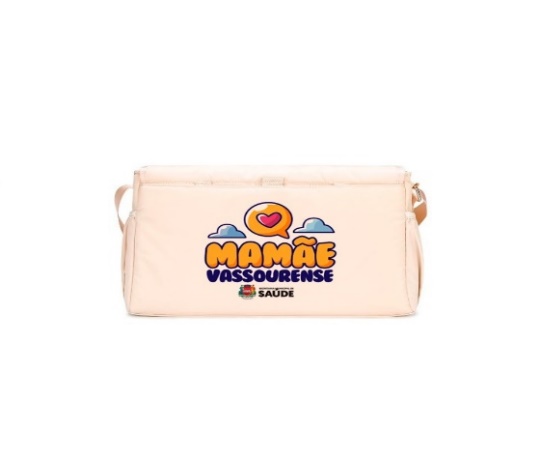 5. DA JUSTIFICATIVA5.1 O Kit para bebês é um auxilio natalidade que faz parte do Projeto “Mamãe Vassourense”, desenvolvido pela Atenção Básica, NASF – Núcleo de Apoio a Saúde da Família, e Rede Cegonha para as gestantes do Município que participarem do Projeto supracitado. O benefício é composto por itens necessário para o cuidado com o recém-nascido, durante a participação das futuras mamães no projeto elas participarão das 8 consultas de pré-natal na ESF de origem, comprovação de vacinação em dia, ter presença nos grupos de gestante realizados pelas ESF’s, onde receberão orientações de como cuidar da sua saúde e do seu filho e ainda, participarão de palestras e encontros motivacionais. Assim serão oferecidos os grupos de gestantes, no final do último encontro do grupo será entregue o enxoval do bebe, composto por vários itens para o recém-nascido.O Número de kit solicitado se dá pela série histórica do município, sendo em 2014 – 573 gestantes cadastradas, 2015 – 513 gestantes cadastradas, 2016 – 504 gestantes cadastradas, 2017 – 489 gestantes cadastradas, 2018 - 534 gestantes cadastradas, 2019 – 492 gestantes cadastradas, 2020 – 467 gestantes cadastradas segundo dados do SISPRENATAL(Sistema de Acompanhamento da Gestante).6. DAS ESPECIFICAÇOES E QUANTIDADES6.1 As especificações e quantidades são as constantes do Termo de Referência.6.2 Será motivo de desclassificação a apresentação de propostas que não indicarem a MARCA" dos produtos ofertados7. DO FORNECIMENTO DOS PRODUTOS7.1 O(s) produto(s) será(ão) entregue(s), em até 10 (dez) dias úteis, conforme solicitação do setor responsável, no almoxarifado, da Secretaria Municipal de Saúde, localizado na Praça Juiz Machado Júnior, N° 19 – Centro, CEP 27.700-00, Tel.: (24) 2471-1764; Horário de Entrega: De Segundas às Sextas – Feiras, das 08h ás 16:00 horas. Virá especificado na Ordem de Fornecimentos, de acordo com a necessidade da Secretaria Municipal. Durante a entrega, a carga e descarga dos produtos ficam sob responsabilidade do fornecedor;7.2 O Município de Vassouras - RJ designará, formalmente, um servidor, para verificar a entrega do objeto, conforme Termo de Referência, assim como atestar o recebimento.7.3 O frete e a descarga ficarão a cargo do fornecedor, devendo ser providenciada a mão de obra necessária.7.4 O servidor responsável pelo recebimento poderá solicitar a substituição do produto por outro, em caso de defeito, inadequação ou falsidade, no prazo máximo de 5 (cinco) dias úteis, sem prejuízo para o disposto no disposto nos artigos 441 a 446 do Código Civil.8. DAS OBRIGAÇÕES E RESPONSABILIDADES DA CONTRATADA8.1 Entregar os produtos de acordo com as condições e prazos propostos neste Termo de Referência e Edital.8.2 Providenciar a imediata correção das deficiências apontadas pelo setor competente do Município.8.3 Manter, durante toda a execução em compatibilidade com as obrigações assumidas, conforme dispõe o inciso XIII, do art. 55, da Lei 8.666/93.9. DAS OBRIGAÇÕES E RESPONSABILIDADES DO CONTRATANTE9.1 Proporcionar todas as facilidades, inclusive esclarecimentos atinentes ao objeto do contrato, para que a empresa possa cumprir as obrigações dentro das normas e condições da aquisição.9.2 Indicar ou designar servidor/comissão com competência necessária para proceder ao recebimento dos produtos sob os aspectos quantitativo(s), qualitativo(s), prazo(s) de vigência e entrega.9.3 Cumprir todos os compromissos financeiros assumidos com a CONTRATADA no prazo estipulado.9.4 Cumprir e fazer cumprir o disposto nas cláusulas deste Termo.10 . DO PRAZO DE ENTREGA E CRITÉRIOS DE RECEBIMENTO10.1 A entrega dos produtos deverá ser efetuada no prazo de 10 (dez) dias, a contar da data de recebimento da Ordem de Fornecimento. 10.1 Os produtos serão recebidos provisoriamente, para efeito de posterior verificação da conformidade com as especificações constantes no Termo de Referência.10.2 O recebimento provisório dos produtos não implica a aceitação dos mesmos.10.3 Os produtos que estiverem em desacordo com as especificações exigidas no instrumento convocatório ou apresentarem vício de qualidade ou impropriedade para o uso serão recusados e devolvidos parcial ou totalmente, conforme o caso, e a Contratada será obrigada a substituí-los no prazo de 05 (cinco) dias úteis, cantados da data de recebimento da notificação escrita, sob pena de incorrer em atraso quanto ao prazo de execução.10.4 Somente após a verificação do enquadramento do produto entregue nas especificações definidas no Termo de Referência, dar-se-á o recebimento definitivo por servidor responsável, no prazo máximo de 5 (cinco) dias úteis a contar do recebimento provisório.10.5 O recebimento definitivo não isenta a empresa de responsabilidades futuras quanto à qualidade do produto entregue.10.6 O fornecedor deverá entregar os produtos de maneira que seja possível a conferência, separadamente, cada um, de forma que facilite a contagem e controle do Setor de Almoxarifado.10.7 Os produtos deverão ser de ótima qualidade e atender às especificações exigidas, novos e originais, sem uso anterior, entregues em embalagens adequadas, firmes e devidamente lacradas, de forma a preservar suas características originais, conforme exigido, não se admitindo em hipótese alguma o fornecimento de alternativo, reciclado, recondicionado ou recuperado.10.8 Os produtos deverão ser entregues em embalagens originais, sem avarias, devendo ser identificado com informações precisas, corretas, claras, em língua portuguesa sobre suas características: qualidade, quantidade, composição, garantia, prazo de validade e origem.10.9 Serão recusado produto deteriorado, alterado, adulterado, avariado, corrompido, fraudado, bem como aquele em desacordo com as normas regulamentares de fabricação, distribuição e apresentação.10.10 A Administração poderá solicitar teste(s) do(s) produto(s) junto(s) a(os) seu(s) fabricante(s), para verificar a legitimidade do mesmo. Se verificada a inadequação do produto ou sua falsidade, será feita notificação da empresa para que promova a substituição, no prazo máximo de 5 (cinco) dias úteis. Caso não seja realizada a substituição, a empresa ficará sujeita as penalidades previstas. Se for declarado pelo fabricante a falsidade, independente da substituição, os produtos ficarão retidos, para que se proceda a responsabilidade criminal, prevista no art. 96, da Lei 8.666/93.10.11 Os testes realizados na fase de entrega não impedirão a realização de testes futuros, quando houver suspeita de que o produto seja falsificado.11. DA RESPONSABILIDADE PELA FISCALIZAÇÃO11.1 Ficará a cargo da servidora Raiane Furtado Pereira Carvalho, a fiscalização necessária para proceder ao recebimento dos produtos sob os aspectos quantitativo(s), qualitativo(s), prazo(s) de vigência e entrega.12. DOS PROCEDIMENTOS DE FISCALIZAÇÃO12.1 A fiscalização será exercida no interesse exclusivo do Município, e não exclui nem reduz a responsabilidade da contratada por qualquer inconsistência.12.2 As decisões e providências que ultrapassarem a competência do fiscal deverão ser solicitadas à chefia imediata, em tempo hábil para adoção das medidas convenientes.13. DAS PENALIDADES13.1 A CONTRATADA deverá observar rigorosamente as condições estabelecidas no edital, sujeitando-se às penalidades constantes no art. 7º da Lei nº 10.520/2002 e nos artigos 86 e 87 da Lei nº 8.666/1993, conforme o disposto:a) Multa de 1% (um por cento), ao dia, limitado a de 15% (quinze por cento), incidente sobre o valor adjudicado, nos casos de: descumprimento do prazo estipulado no Edital para a retirada da Ordem de Fornecimento ou atraso quanto ao prazo de entrega dos produtos objeto da licitação, calculada pela fórmula M = 0,01 x C x D. Tendo como correspondente: M = valor da multa, C = valor da obrigação e D = número de dias em atraso.b) Suspensão temporária de participar de licitação e impedimento de contratar com o Município de Vassouras - RJ por um período de até 2 (dois) anos; no caso de apresentação de declaração, documento ou produto falso.c) Declaração de inidoneidade para licitar ou contratar com a Administração Pública, enquanto perdurarem os motivos da punição, ou até que seja promovida a reabilitação perante a autoridade que aplicou a penalidade, o que será concedido sempre que a contratada ressarcir o CONTRATANTE pelos prejuízos resultantes e depois de decorrido o prazo da sanção aplicada.d) Caso a empresa se recuse a retirar a Ordem de Fornecimento e a fornecer o(s) produto(s) adjudicado(s), aplicar-se-á o previsto no art. 4º, inciso XVI, da Lei 10.520/02, devendo as licitantes remanescentes ser convocada na ordem de classificação de suas propostas na etapa de lances.13.2 Da aplicação das penalidades caberá recurso, conforme disposto no art. 109, da Lei 8.666/93.13.3 As sansões administrativas somente serão aplicadas pelo Município de Vassouras - RJ, após a devida notificação e o transcurso do prazo estabelecido para a defesa prévia.13.4 A notificação deverá ocorrer pessoalmente ou por correspondência com aviso de recebimento, onde será indicada a conduta considerada irregular, a motivação e a espécie da sanção administrativa que se pretende aplicar, o prazo e o local de entrega das razões de defesa.13.5 O prazo para apresentação de defesa prévia será de 5 (cinco) dias úteis, a contar da intimação, onde deverá ser observada a regra de contagem de prazo estabelecida no art. 110 da Lei 8.666/93.13.6 A aplicação do sansão declaração de inidoneidade compete exclusivamente ao Prefeito Municipal, facultada a defesa do interessado no respectivo processo, no prazo de 10 (dez) dias da abertura de vista, podendo a reabilitação ser requerida após 2 (dois) anos de sua aplicação.14. DA FORMA DE PAGAMENTO14.1 Os pagamentos serão efetuados mediante a apresentação ao Município de Vassouras - RJ, de NOTA FISCAL ELETRÔNICA, bem como a comprovação pela contratada de que se encontra em dia com suas obrigações para com o sistema de seguridade social, mediante apresentação das Certidões Negativas de Débito com INSS, com o FGTS e com a Justiça do Trabalho (CNDT). Os documentos fiscais, depois de conferidos e visados, serão encaminhados para processamento e pagamento no prazo de até 30 (trinta) dias corridos após a respectiva apresentação. 14.2 Na nota fiscal deverão constar:Nº do processo;Nº do contrato se houver; e,Modalidade e nº da licitação.14.3 A NOTA FISCAL ELETRÔNICA deverá conter o mesmo CNPJ e razão social apresentados na etapa de credenciamento e acolhidos nos documentos de habilitação.14.4 Quaisquer alteração feita no contrato social, ato constitutivo ou estatuto que modifique as informações registradas, deverá ser comunicada ao Município de Vassouras - RJ, mediante documentação própria, para apreciação da autoridade competente.14.5 Ocorrendo erros na apresentação do(s) documento(s) fiscal(is), ou outra circunstância impeditiva, o(s) mesmo(s) será(ao) devolvido(s) à empresa contratada para correção, o recebimento definitivo será suspenso, ficando estabelecido que o prazo para pagamento será contado a partir da data de apresentação do novo documento devidamente corrigido.14.6 No texto da Nota Fiscal deverão contar, obrigatoriamente, o número do processo e do procedimento de licitação, o(s) objeto(s), as marcas e modelos dos produtos, os valores unitários e totais e o número do processo que deu origem a aquisição.14.7 O Município de Vassouras - RJ poderá deduzir do pagamento importâncias que a qualquer título lhe forem devidos pela empresa contratada, em decorrência de descumprimento de suas obrigações.14.8 O pagamento referente ao valor da Nota Fiscal somente será feito em Carteira ou Cobrança Simples, sendo expressamente vedada à empresa contratada a cobrança ou desconto de duplicatas por meio de rede bancária ou de terceiros.14.9 Para efetivação do pagamento a licitante deverá manter a mesmas condições previstas no Edital no que concerne a proposta de preço e habilitação.16. DAS DISPOSIÇÕES GERAIS16.1 Na proposta de preço devem estar incluídas todas as despesas e custos, como transporte, tributos de qualquer natureza e todas as despesas diretas ou indiretas relacionadas com o objeto da licitação.PREGÃO ELETRÔNICO SRP Nº ANEXO IIMODELO DE PROPOSTAÀPREFEITURA MUNICIPAL DE VASSOURAS- SMSPrezado Sr. Pregoeiro	Atendendo a consulta formulada através do Pregão Eletrônico nº , referente ao Processo Administrativo nº  apresento-lhe a Proposta objetivandoa , para atender as necessidades do setor de Controle de Vetores da Secretaria Municipal de Saúde do Município de Vassouras/, nas condições abaixo:Cotamos para o objeto em licitação o valor abaixo:R$____________________ (___________________________________ )2) O Prazo de Validade da presente Proposta é de 90 (sessenta) dias.3) Informações Complementares:a) Dados da Proponente:I - Razão Social: ________________________________________________________;II - CNPJ: _____________________ Insc. Est.: ___________________;III - Insc. Municipal: _________________________________________;IV - Endereço: _________________________________________________________;V - Telefones: ________________VI - Correio Eletrônico: ______________________;VII- Banco: ________; Agência/nº.: ________;Conta-Corrente nº.: ________________;b) Dados do representante legal, que assinará o termo de contrato, conforme consta no contrato social ou na procuração:I - Nome: ______________________________________________;II - Nacionalidade: _______________________________________;III - Estado Civil: ________________________________________; IV – Profissão: ___________________________________________; V - RG n°: _______________________________________________ Órgão Exp.: ________;Data de Emissão: ___/___/___;VI - CPF: ________________________;VII - Correio eletrônico para envio do Contrato: _____________________________________;(local) _____________, ___ de ______________ de 2020.__________________________________________(Assinatura do representante legal)Nome: ____________________________________ CPF: ______________________ANEXO IIIMINUTA ATA DE REGISTRO DE PREÇOS Nº ___/2021PREGÃO ELETRÔNICO SRP Nº xxx/2021REGISTRO DE PREÇOS PARA FUTURA E EVENTUAL aquisição de Medicamentos da Assistência Farmacêutica, atendendo às necessidades da Secretaria Municipal de Saúde  de Vassouras/RJ,  ENTRE A SECRETARIA MUNICIPAL DE SAÚDE  E O(S) FORNECEDOR(ES) ABAIXO INDICADO(S).A SECRETARIA MUNICIPAL DE SAÚDE DE VASSOURAS/RJ, inscrita no CNPJ: 11.216.262/0001-04, com sede situada na Praça Juiz Machado Jr, 19 – Centro, Vassouras/RJ, CEP: 27700-000, por intermédio da Secretaria Municipal de Saúde, na qualidade e ora designado ÓRGÃO GERENCIADOR, representado neste ato pelo(a) Ordenador(a) de Despesa,  xxx, e a empresa ____________________ situada na Rua ____________, Bairro _______, Cidade _________ e inscrita no CNPJ/MF sob o nº _________, daqui por diante denominada FORNECEDOR, representada neste ato por _______________, cédula de identidade nº ______,  domiciliada na Rua _______, Cidade _________,  lavram a presente ATA DE REGISTRO DE PREÇOS, na forma do disposto no processo administrativo nº ____________, que se regerá pelas normas da Lei Federal nº 8.666, de 21 de junho de 1993, Lei nº 10.520, de 17 de julho de 2002, Decreto Municipal 2638/2007,  Decreto Municipal n.º 3950/2016 do instrumento convocatório, aplicando-se a este instrumento suas disposições irrestrita e incondicionalmente, bem como pelas cláusulas e condições seguintes:CLÁUSULA PRIMEIRA: DO OBJETOA presente Ata tem por objeto a atendendo as necessidades da Secretaria Municipal de Saúde do município de Vassouras/RJ, de acordo com as especificações, quantitativos e condições definidas no termo de Referência, pelo prazo de 12 (doze) meses, conforme as especificações contidas no Edital; Termo de referência – Anexo I do Edital e Proposta Realinhada do referido Pregão Eletrônico, transcritas abaixo:CLÁUSULA SEGUNDA: DA ATA DE REGISTRO DE PREÇOSEsta Ata de Registro de Preços é documento vinculativo, de caráter obrigacional, com efeito de compromisso de aquisição de objeto, para futura contratação, nos termos e especificações definidas no Termo de Referência (Anexo I do Edital) e na Proposta Realinhada.Parágrafo primeiro: A contratação com o fornecedor registrado não é obrigatória e será realizada de acordo com a necessidade do ÓRGÃO GERENCIADOR e de acordo com o quantitativo indicado na cláusula quarta.Parágrafo segundo: A lavratura desta Ata de Registro de Preços não obriga a compra dos materiais registrados, facultando-se a realização de licitação específica para o objeto da contratação, sendo assegurada preferência ao FORNECEDOR registrado em igualdade de condições.Parágrafo terceiro: a Ata de Registro de Preços, com a indicação do preço registrado e dos fornecedores, será divulgada na AEMERJ e ficará disponibilizada durante a sua vigência.CLÁUSULA TERCEIRA: DO ÓRGÃO GERENCIADOR e DOS CARONASO ÓRGÃO GERENCIADOR desta Ata de Registro de Preços é a Secretaria Municipal de Saúde.Parágrafo primeiro: A ata de registro de preços poderá ser aderida por qualquer órgão ou entidade do Município, que não tenha participado do certame licitatório, ora denominados CARONAS. Parágrafo segundo: Podem também ser considerados CARONAS os órgãos ou entidades municipais, distritais e de outros estados, resguardadas as disposições de cada ente, desde que atendidas as condições da cláusula vigésima. CLÁUSULA QUARTA: DO QUANTITATIVO As quantidades estimadas para aquisição pelo ÓRGÃO GERENCIADOR são as constantes do anexo I desta Ata.Parágrafo primeiro: as quantidades dos itens registrados, são meramente estimativas e não implicam em obrigatoriedade de contratação pelo Órgão Gerenciador durante a vigência da Ata de Registro de Preços.Parágrafo segundo: Os itens registrados poderão ser contratados pelo por outros Órgãos e Entidades da Administração Pública, ora denominados CARONA, até o limite de 100% dos quantitativos inicialmente registrado, conforme Decreto Municipal 3950/2016.Parágrafo terceiro: é vedada a realização de acréscimos nos quantitativos registrados na Ata de Registro de Preços, inclusive o acréscimo de que trata o § 1º, do art. 65, da Lei nº 8.666, de 1993.CLÁUSULA QUINTA: DOS LOCAIS DA ENTREGAA entrega do objeto deverá ser efetuada na Avenida Fernando Pedrosa Fernandes, 20, lojas 01 e 02, Santa Amália, Vassouras/RJ,Centro, Vassouras – RJ – CEP 27.700-00, de Segunda à Sexta Feira – Das 08:00 as 16:00h, correndo por conta da licitante vencedora as despesas de embalagem, seguros, transporte, tributos, encargos trabalhistas, previdenciários e outros, se existentes, decorrentes do fornecimentoCLÁUSULA SEXTA: DA ENTREGAParágrafo Único: O fornecimento dos produtos deverá:O objeto deverá ser entregue de acordo com as requisições emitidas pela Secretaria Municipal de Saúde.O objeto deverá ser entregue em “remessas parceladas”, com prazo de entrega não superior a 10 (dez) dias úteis, contados a partir do envio da Nota de Empenho.Os itens deverão ser entregues, conforme informado no Termo de Referência, de acordo com a solicitação da Secretaria Municipal de SaúdeOsprazosdeentregaadmitem prorrogação, mantidasas demaisobrigações previstasnoEdital,desde queocorraalgumdos motivosprevistosnoart.57,§1º,da Lei nº8.666/93.Toda prorrogação de prazo deverá ser justificada por escrito e previamente autorizada pela Autoridade Superior, devendo a solicitação ser encaminhada à Secretaria Municipal de Saúde, até 05(cinco) dias anteriores ao vencimento do prazo de entrega estipulado.As entregas deverão ser executadas no prazo máximo de 10 (dez) dias úteis, após o envio da Nota de Empenho.A Secretaria Municipal de Saúde reserva-se o direito de exercer a mais ampla e completa verificação física do material adquirido para constatar a integridade do mesmo. Havendo desacordo com as especificações constantes deste objeto, ficam sujeitos à aplicação das penalidades previstas neste Termo e seus anexos, no contrato e demais sanções cabíveis.A entrega do produto deverá ser acompanhada de notas fiscais, cópia do empenho, contendo as notas fiscais a discriminação dos itens de acordo com empenho e os dados bancários para pagamento: BANCO/AGÊNCIA/CONTA CORRENTE.Na eventualidade de se verificarem desacordo na entrega dos produtos com o empenho a empresa deverá corrigir no prazo de 5 (cinco) dias úteis.Todos os itens entregues deverão estar dentro do prazo de validade de consumo dos respectivos produtos.É reservado ao CONTRATANTE o direito de recusar o recebimento da mercadoria que não atenda às especificações exigidas, que se apresentar visivelmente violada, ou na hipótese de ser verificada qualquer outra irregularidade.O recebimento da mercadoria não desobriga a CONTRATADA de substituí-las, e se for constatada, posteriormente má qualidade, vícios ou defeito, ficando sujeita às penalidades previstas neste instrumento e na legislação aplicável.Caso se faça necessário o pedido de prorrogação de prazo para a entrega dos materiais, este somente será reconhecido pela Secretaria Municipal de Saúde caso o mesmo seja devidamente fundamentado e entregue no Protocolo Geral da Secretaria Municipal de Saúde do município de Vassouras/RJ, antes de expirar o prazo contratual inicialmente estabelecido.Salvo se houver exigência a ser cumprida pelo adjudicatário, o processamento da aceitação provisória ou definitiva deverá ficar concluído no prazo de 30 dias corridos, contados da entrada do respectivo requerimento no protocolo   da   repartição interessada.A empresa licitante vencedora ficará obrigada a trocar, às suas expensas, o material que vier a ser recusado, sendo que o ato do recebimento não importará a sua aceitação.CLÁUSULA SÉTIMA: DO PREÇOO preço registrado é o constante da proposta vencedora da licitação, que estarão reunidos no mapa itens ganhos por fornecedor e das Informações desta Ata de Registro de Preços (Anexo I).Parágrafo primeiro: O preço englobará todas as despesas relativas ao objeto do contrato, bem como os respectivos custos diretos e indiretos, tributos, remunerações, despesas fiscais, financeiras, frete, transporte e quaisquer outras necessárias ao cumprimento do objeto desta Licitação, salvo expressa previsão legal. Nenhuma reivindicação adicional de pagamento ou reajustamento de preços será considerada.Parágrafo segundo: O preço registrado poderá ser revisto em decorrência de eventual
redução dos preços praticados no mercado ou de fato que eleve o custo do objeto registrado, cabendo ao ÓRGÃO GERENCIADOR promover as negociações junto aos fornecedores, observadas as disposições contidas na alínea “d” do inciso II do caput do art. 65 da Lei nº 8.666, de 1993.Parágrafo terceiro: Quando o preço registrado se tornar superior ao preço praticado no mercado por motivo superveniente, o ÓRGÃO GERENCIADOR convocará os fornecedores para negociarem a redução dos preços aos valores praticados pelo mercado.Parágrafo quarto: A ordem de classificação dos fornecedores que aceitarem reduzir seus preços aos valores de mercado observará a classificação original.Parágrafo quinto: Quando o preço de mercado se tornar superior aos preços registrados e o FORNECEDOR, mediante requerimento devidamente fundamentado, não puder cumprir o compromisso, o ÓRGÃO GERENCIADOR poderá:Liberar o FORNECEDOR do compromisso assumido, caso a comunicação ocorra antes do pedido de fornecimento, e sem aplicação da penalidade se confirmada à veracidade dos motivos e comprovantes apresentados.Parágrafo sexto: Não havendo êxito nas negociações, o ÓRGÃO GERENCIADOR deverá proceder à revogação, parcial ou integral, da ata de registro de preços, adotando as medidas cabíveis para obtenção da contratação mais vantajosa.CLÁUSULA OITAVA: DO PRAZO DE VALIDADE DA ATA DE REGISTRO DE PREÇOSO prazo de validade da Ata de Registro de Preços é de 12 (doze) meses, contados a partir da sua assinatura.CLÁUSULA NONA: DOS RECURSOS ORÇAMENTÁRIOSOs recursos necessários para contratação da ata de registro de preços correrão por Natureza de Despesa, do Programa de Trabalho do próprio ORGÃO GERENCIADOR E DEMAIS SOLICITANTES, para o exercício de 2021 e será informado no momento da formalização da aquisição caso ocorra no exercício subsequente, na dotação orçamentária prevista para atendimento desta finalidade.10.301.00.44 Atenção Básica10.301.00.44.1.108.000 Atenção Básica3.3.90.30.00.00.00 Material de consumoCLÁUSULA DÉCIMA: DA CONTRATAÇÃO PELO ÓRGÃO GERENCIADOR Compete ao ÓRGÃO GERENCIADOR promover as ações necessárias para as suas próprias contratações, durante o prazo de validade da Ata de Registro de Preços.Parágrafo primeiro: a contratação realizada pelo ÓRGÃO GERENCIADOR será formalizada por emissão de nota de empenho de despesa, autorização de compra ou outro instrumento similar, conforme disposto no artigo 62 da Lei nº 8.666, de 1993.Parágrafo segundo: o ÓRGÃO GERENCIADOR deverá verificar a manutenção das condições de habilitação do fornecedor.CLÁUSULA DÉCIMA PRIMEIRA: DA EXECUÇÃO, DO RECEBIMENTO E DA FISCALIZAÇÃOExecutado o contrato, o seu objeto será recebido na forma prevista no art. 73 da Lei n.º
8.666/93, dispensado o recebimento provisório nas hipóteses previstas no art. 74 da mesma lei.Parágrafo primeiro: as condições de fornecimento devem ser executadas fielmente, de acordo com os termos do instrumento convocatório, do Edital e seus anexos, e da legislação vigente, respondendo o inadimplente pelas consequências da inexecução total ou parcial do objeto contratual.
Parágrafo segundo: a execução da Ata será acompanhada e fiscalizada por Raiane Furtado Pereira Carvalho.Parágrafo terceiro: o objeto da Ata será recebido em tantas parcelas quantas forem às relativas ao do pagamento.Parágrafo quarto: o recebimento provisório ou definitivo do objeto do Contrato não exclui a responsabilidade civil a ele relativa, nem a ético-profissional, pela sua perfeita execução do Contrato.Parágrafo quinto: Salvo se houver exigência a ser cumprida pelo adjudicatário, o processamento da aceitação provisória ou definitiva ficará concluído no prazo de 30 (trinta) dias corridos, contados da entrada do objeto contratual nas dependências do Almoxarifado Central da Secretaria Municipal de Saúde.Parágrafo sexto: o objeto cujo padrão de qualidade e desempenho esteja em desacordo com a especificação do Edital e da Proposta de Preços (Anexo II) será recusado pelo responsável pela execução e fiscalização do contrato, que anotará em registro próprio as ocorrências e determinará o que for necessário à sua regularização. No que exceder à sua competência, comunicará o fato à autoridade superior, em 05 (cinco) dias, para ratificação.Parágrafo sétimo: O fornecedor declara, antecipadamente, aceitar todas as condições, métodos e processos de inspeção, verificação e controle adotados pela fiscalização, obrigando-se a fornecer todos os dados, elementos, explicações, esclarecimentos e comunicações de que esta necessitar e que forem julgados necessários ao desempenho de suas atividades.Parágrafo oitavo: a instituição e a atuação da fiscalização não excluem ou atenuam a responsabilidade do fornecedor, nem o exime de manter fiscalização própria.CLÁUSULA DÉCIMA SEGUNDA: DAS CONDIÇÕES DE PAGAMENTOO pagamento será realizado pelo ÓRGÃO GERENCIADOR, de acordo com as contratações realizadas, considerando a quantidade e valor do item adquirido. Parágrafo primeiro: o pagamento será efetuado, obrigatoriamente, por meio de crédito em conta corrente da instituição financeira contratada pela SECRETARIA MUNICIPAL DE SAÚDE DO MUNICÍPIO DE VASSOURAS cujo número e agência deverão ser informados pelo adjudicatário até a assinatura do contrato. Parágrafo segundo: no caso de a CONTRATADA estar estabelecida em localidade que não possua agência da instituição financeira contratada pela SECRETARIA MUNICIPAL DE SAÚDE DO MUNICÍPIO DE VASSOURAS ou caso verificado pelo CONTRATANTE a impossibilidade de a CONTRATADA, em razão de negativa expressa da instituição financeira contratada pela SECRETARIA MUNICIPAL DE SAÚDE DO MUNICÍPIO DE VASSOURAS, abrir ou manter conta corrente naquela instituição financeira, o pagamento poderá ser feito mediante crédito em conta corrente de outra instituição financeira. Nesse caso, eventuais ônus financeiros e/ou contratuais adicionais serão suportados exclusivamente pela CONTRATADA. Parágrafo terceiro: o prazo de pagamento será de até 30 (trinta) dias, a contar da data final do período de adimplemento de cada parcela.Parágrafo quarto: considera-se adimplemento o cumprimento da prestação com a entrega do objeto, devidamente atestada pelo(s) agente(s) competente(s). Parágrafo quinto: caso se faça necessária à reapresentação de qualquer fatura por culpa do contratado, o prazo de 30 (trinta) dias ficará suspenso, prosseguindo a sua contagem a partir da data da respectiva reapresentação.Parágrafo sexto: o pagamento eventualmente realizado com atraso, desde que não decorram de ato ou fato atribuível à Contratada, sofrerá a incidência de atualização financeira pelo IGPM, e juros moratórios de 0,5% ao mês, calculado pro rata die, e aqueles pagos em prazo inferior ao estabelecido nesse Edital serão feitos mediante desconto de 0,5% ao mês pro rata die.Parágrafo sétimo: o contratado deverá emitir a Nota Fiscal Eletrônica – NF-e, consoante o Protocolo ICMS 42, de 3 de julho de 2009, com a redação conferida pelo Protocolo ICMS 85, de 9 de julho de 2010, e caso seu estabelecimento estiver localizado no Estado do Rio de Janeiro deverá observar a forma prescrita no § 1º, alíneas a, b, c e d, do art. 2º da Resolução SER 047/2003.CLÁUSULA DÉCIMA TERCEIRA: DAS OBRIGAÇÕES DO ÓRGÃO GERENCIADOR E ÓRGÃOS ADERENTES NA QUALIDADE DE CONTRATANTES Constituem obrigações do ÓRGÃO GERENCIADOR e ÓRGÃOS ADERENTES, na qualidade de Contratantes: a) efetuar os pagamentos devidos ao Fornecedor, de acordo com as condições estabelecidas no Edital de Pregão; Termo de Referência – Anexo I do Edital; Proposta de Preços – Anexo II do Edital e Anexo I – Consolidação das Informações desta Ata de Registro de Preços. b) entregar ao Fornecedor documentos, informações e demais elementos que possuir e pertinentes à execução do objeto;c) exercer a fiscalização da execução do objeto;CLÁUSULA DÉCIMA QUARTA: DO ÓRGÃO GERENCIADORConstituem obrigações do ÓRGÃO GERENCIADOR:a) gerenciar a ata de registro de preços;b) acompanhar constantemente a flutuação dos preços no mercado de modo a manter a vantajosidade;c) conduzir os procedimentos relativos a eventuais renegociações dos preços registrados;d) gerir os pedidos de adesão dos órgãos e entidades não participantes da Ata de Registro de Preços e orientar os procedimentos dos ÓRGÃOS ADERENTES. CLÁUSULA DÉCIMA QUINTA: DAS OBRIGAÇÕES DO FORNECEDOR: Constituem obrigações do Fornecedor:a. A Contratada deve cumprir todas as obrigações constantes no Edital, seus anexos e sua proposta, assumindo como exclusivamente seus os riscos e as despesas decorrentes da boa e perfeita execução do objeto e, ainda:b. Efetuar a entrega do objeto em perfeitas condições, conforme especificações, prazo e local constantes no Edital e seus anexos, acompanhado da respectiva nota fiscal, na qual constarão as indicações referentes a: marca, fabricante, modelo, procedência e prazo de garantia ou validade; se for o caso;c. Responsabilizar-se pelos vícios e danos decorrentes do objeto, de acordo com os artigos 12, 13 e 17 a 27, do Código de Defesa do Consumidor (Lei nº 8.078, de 1990); substituir, reparar ou corrigir, às suas expensas, no prazo fixado neste Termo de Referência, o objeto com avarias ou defeitos;d. Comunicar à Contratante, no prazo máximo de 24 (vinte e quatro) horas que antecede a data da entrega, os motivos que impossibilitem o cumprimento do prazo previsto, com a devida comprovação;e. Manter, durante toda a execução do contrato, em compatibilidade com as obrigações assumidas, todas as condições de habilitação e qualificação exigidas na licitação; indicar preposto para representá-la durante a execução do contrato.Parágrafo único: não será admitida justificativa de atraso no fornecimento do produto adquirido que tenha como fundamento o não cumprimento da sua entrega pelo (s) fornecedor (es) do licitante.CLÁUSULA DÉCIMA SEXTA: DA RESPONSABILIDADEO Fornecedor é responsável por danos causados ao órgão contratante ou a terceiros, decorrentes de culpa ou dolo na execução do objeto, não excluída ou reduzida essa responsabilidade pela presença de fiscalização ou pelo acompanhamento da execução por órgão da Administração.CLÁUSULA DÉCIMA SÉTIMA: DO CANCELAMENTO DO REGISTRO DO FORNECEDOR O registro do fornecedor será cancelado quando:a) forem descumpridas as condições da ata de registro de preços;b) não for retirada a nota de empenho ou instrumento equivalente no prazo estabelecido pela Administração, sem justificativa aceitável;c) não aceitar reduzir o seu preço registrado, na hipótese deste se tornar superior àqueles praticados no mercado; oud) sofrer sanção prevista nos incisos III ou IV do caput do art. 87 da Lei nº 8.666, de 1993, ou no art. 7º da Lei nº 10.520, de 2002.Parágrafo único: o cancelamento do registro nas hipóteses previstas nas alíneas a, b e d da cláusula décima sétima será formalizado por despacho do órgão gerenciador, assegurado o contraditório e a ampla e prévia defesa.CLÁUSULA DÉCIMA OITAVA: DO CANCELAMENTO DO REGISTRO DE PREÇOS: O cancelamento do registro de preços poderá ocorrer por fato superveniente, decorrente de caso fortuito ou força maior, que prejudique o cumprimento da ata, devidamente comprovados e justificados:a) por razão de interesse público; oub) a pedido do fornecedor.CLÁUSULA DÉCIMA NONA: DA ADESÃO À ATA DE REGISTRO DE PREÇOS POR ÓRGÃO ADERENTEO ÓRGÃO ADERENTE poderá aderir a Ata de Registro de Preços, desde que devidamente comprovada a vantagem em sua utilização por meio da realização de pesquisa de mercado.Parágrafo primeiro: ÓRGÃO ADERENTE municipal, distrital, de outros estados e federal poderá aderir a esta Ata de Registro de Preços, desde que previamente autorizada pelo ÓRGÃO GERENCIADOR e após transcorrido metade do prazo de vigência da Ata de Registro de Preços.Parágrafo segundo: O fornecedor beneficiário não está obrigado a aceitar o fornecimento decorrente da adesão pelo ÓRGÃO ADERENTE.Parágrafo terceiro: Desde que o fornecimento objeto da adesão não prejudique as obrigações presentes e futuras decorrentes da ata, assumidas com o ÓRGÃO GERENCIADOR, o FORNECEDOR poderá celebrar o contrato com o ÓRGÃO ADERENTE.Parágrafo quarto: Após a autorização do ÓRGÃO GERENCIADOR, o ÓRGÃO ADERENTE deverá efetivar a contratação solicitada em até 90 (noventa) dias, observado o prazo de vigência da ata e demais orientações do ÓRGÃO GERENCIADOR. Parágrafo quinto: O ÓRGÃO ADERENTE deverá verificar a manutenção das condições de habilitação do fornecedor e proceder à consulta ao Cadastro de Fornecedores da PMV.Parágrafo sexto: Compete ao ÓRGÃO ADERENTE:a) aceitar todas as condições fixadas na Ata de Registro de Preços;b) realizar os pagamentos relativos às suas contratações;c) os atos relativos à cobrança do cumprimento pelo fornecedor das obrigações contratualmente assumidas;d) a aplicação, observada a ampla defesa e o contraditório, de eventuais penalidades decorrentes do descumprimento de cláusulas contratuais, em relação às suas próprias contratações, devendo registrar as penalidades aplicadas ou informá-las ao órgão gerenciador quando se tratar dos órgãos ou entidades que não pertençam ao Estado do Rio de Janeiro. Parágrafo sétimo: O ÓRGÃO GERENCIADOR deverá zelar para que o quantitativo total das contratações, pelos ÓRGÃOS ADERENTES observando-se o limite fixado, na cláusula quarta. Parágrafo oitavo: O ÓRGÃO ADERENTE deverá verificar a manutenção das condições de habilitação do fornecedor e proceder à consulta ao Cadastro de Fornecedores do Estado, por meio do SIGA e ao Cadastro Nacional de Empresas Inidôneas e Suspensas – CEIS, do Portal Transparência da Controladoria Geral da União, para constatar a inexistência de penalidade cujo efeito ainda vigore. CLÁUSULA VIGÉSIMA: DAS SANÇÕES ADMINISTRATIVAS E DEMAIS PENALIDADESParágrafo primeiro: Comete infração administrativa, nos termos da Lei nº 10.520, de 2002, do Decreto nº
3.555, de 2000 e do Decreto nº 5.450, de 2005, a licitante/Adjudicatária que, no decorrer da licitação:Não retirar a nota de empenho, ou não assinar o contrato, quando convocada dentro do prazo de validade da proposta;Apresentar documentação falsa;Deixar de entregar os documentos exigidos no certame;Não mantiver a sua proposta dentro de prazo de validade;Comportar-se de modo inidôneo;Cometer fraude fiscal;Fizer declaração falsa;Ensejar o retardamento da execução do certame.Parágrafo segundo: A licitante/Adjudicatária que cometer qualquer das infrações discriminadas no subitem anterior ficará sujeita, sem prejuízo da responsabilidade civil e criminal, às seguintes sanções:a) Multa de até 01% (um por cento) sobre o valor estimado do(s) item(s) prejudicado(s) pela conduta do licitante;b) Impedimento de licitar e de contratar com o Município, pelo prazo de até cinco anos;Parágrafo Terceiro: A penalidade de multa pode ser aplicada cumulativamente com as demais sanções.Parágrafo Quarto: As infrações e sanções relativas a atos praticados no decorrer da contratação estão previstas no Termo de Referência.Parágrafo Quinto: A aplicação de qualquer das penalidades previstas realizar-se-á em processo administrativo que assegurará o contraditório e a ampla defesa, observando-se o procedimento previsto na Lei nº 8.666, de 1993.Parágrafo Sexto: A autoridade competente, na aplicação das sanções, levará em consideração gravidade da conduta do infrator, o caráter educativo da pena, bem como o dano causado à Administração, observado o princípio da proporcionalidade.Parágrafo Sétimo: As sanções aqui previstas são independentes entre si, podendo ser aplicadas isoladas ou, no caso das multas, cumulativamente, sem prejuízo de outras medidas cabíveis.CLÁUSULA VIGÉSIMA PRIMEIRA: DA MANUTENÇÃO DAS CONDIÇÕES DE HABILITAÇÃOO(s) fornecedor(es) registrado(s) deverá(ao) manter durante toda a vigência da Ata de Registro de Preços a compatibilidade com as obrigações assumidas, assim como todas as condições exigidas na licitação, inclusive as referentes à habilitação e às condições de participação. CLÁUSULAVIGÉSIMA SEGUNDA: DO FORO DE ELEIÇÃOFica eleito o Foro Central da Comarca do Município de Vassouras para dirimir qualquer litígio decorrente da presente Ata de Registro de Preços que não possa ser resolvido por meio amigável, com expressa renúncia a qualquer outro, por mais privilegiado que seja. E, por estarem assim acordes em todas as condições e cláusulas estabelecidas nesta Ata de Registro de Preços, firmam as partes o presente instrumento em 03 (três) vias de igual forma e teor, depois de lido e achado conforme, em presença de testemunhas abaixo firmadas.Vassouras-RJ, __ de ____________de201X._____________________________________Pregoeiro______________________________________SMS Vassouras/RJ_____________________________________EMPRESA Representante LegalTestemunhas:Nome: 						             Nome:
CPF:							CPF:PREGÃO ELETRÔNICO SRP Nº ANEXO IVMinuta do Contrato XXX/2021Termo de Contrato que entre si celebram, de um lado, O MUNICÍPIO DE VASSOURAS, comoCONTRATANTEe aEMPRESA xxxxxxxxxxxxx,comoCONTRATADA,com fulcro na Lei 8.666/93, na forma abaixo:O MUNICÍPIO DE VASSOURAS, pessoa jurídica de direito público interno, situada à Av. Octavio Gomes, 395, Centro, Vassouras/RJ, inscrito no CNPJ sob o nº 32.412.819/0001-52, neste ato representado pelo ordenador de despesa, Secretário Municipal de Saúde, Sr. XXXXXXXXXXXXX, brasileiro, neste ato denominado CONTRATANTE e a empresa xxxxxxxxxxxxxxxxxxxxxxxxxxxxxxxxxxxxxxxxxxxxx, situada na Rua xxxxxxxxxxxxxxxxxxxxxxxxxxx, inscrita no CNPJ/MF sob o nº xxxxxxxxxxxxxxxxxxxxx, daqui por diante denominada CONTRATADA, neste ato representada peloxxxxxxxxxxxxxxx, nacionalidade xxxxxxxxxxxxxxxxxx, estado cívilxxxxxxxx, profissão xxxxx, portador da cédula de identidade nº xxxxxxxxxxxx, inscrito no CPF nº xxxxxxxxxxxxxxxx, domiciliado na xxxxxxxxxxxxxxxxxxxxxxxxxx, resolvem celebrar o presente Contrato Administrativo, vinculado ao Edital advindo do processo administrativo nº , que se regerá pelas normas da Lei nº 8.666/93 e alterações, aplicando-se a este contrato suas disposições irrestrita e incondicionalmente, bem como pelas cláusulas e condições seguintes: CLÁUSULA PRIMEIRA: DO OBJETOO presente CONTRATO tem por objetoeventual Aquisição de materiais para kits de enxoval do projeto “Mamãe Vassourense”, da Secretaria Municipal de Saúde do Município de Vassouras/RJ CLÁUSULA SEGUNDA: DO VALOR DO CONTRATO: Dá-se a este contrato valor total de R$________ (_____________).CLÁUSULA TERCEIRA: DA DOTAÇÃO ORÇAMENTÁRIAAs despesas com a execução do presente contrato correrão à conta das seguintes dotações orçamentárias:10.301.00.44 Atenção Básica10.301.00.44.1.108.000 Atenção Básica3.3.90.30.00.00.00 Material de consumoCLÁUSULA QUARTA: DO REAJUSTEDurante a sua vigência, os preços registrados serão fixos e irreajustáveis, exceto nas hipóteses, devidamente comprovadas, de quebra de equilíbrio econômico-financeiro, situação prevista na alínea “d” do inc. II, do art. 65, da Lei Federal n° 8.666/93, ou de redução dos preços praticados no mercado.PARÁGRAFO ÚNICO: O pedido de reequilíbrio econômico-financeiro deverá ser encaminhado para o endereço eletrônico: atencaobasicavrj@gmail.com. CLÁUSULA QUINTA: DO PRAZOO prazo de vigência do presente Contrato será de 12 (doze) meses, contados a partir da data da publicação do extrato contratual no Diário Oficial do Município.CLÁUSULA SEXTA: CONDIÇÕES DE PAGAMENTOO CONTRATANTE deverá pagar à CONTRATADA o valor máximo de até R$ ________ (_______________), a ser realizado com base quantitativo efetivamente requisitado, entregue, atestado e faturado, sendo o pagamento efetuado na conta corrente nº _____, agência ____, de titularidade da CONTRATADA.PARÁGRAFO PRIMEIRO: O pagamento será realizado mediante apresentação da Nota Fiscal acompanhada das certidões de regularidade fiscal e trabalhista da contratada e demais documentos que vierem a ser exigidos pelo órgão de Controle municipal, devidamente atestada pelos servidores designados para recebimento dos produtos. PARÁGRAFO SEGUNDO: O prazo de pagamento da nota fiscal será de até 30 (trinta) dias a partir da data final do período de adimplemento e mediante sua apresentação juntamente com os demais documentos mencionados no subitem Parágrafo primeiro.PARÁGRAFO TERCEIRO: A Prefeitura Municipal de Vassouras reserva-se o direito de reter o pagamento de faturas para satisfação de penalidades pecuniárias aplicadas ao fornecedor e para ressarcir danos a terceiros. PARÁGRAFO QUARTO: Para receber seus créditos a contratada deverá comprovar a regularidade fiscal e trabalhista que lhe foram exigidas quando da habilitação.PARÁGRAFO QUINTO: Os pagamentos serão efetuados, obrigatoriamente, por meio de crédito em conta corrente em instituição financeira contratada pelo Município, se for o caso, ou em instituição financeira designada pelo contratado, cujo número e agência deverão ser informados pelo adjudicatário até a assinatura do contrato. PARÁGRAFO SEXTO: No caso de a CONTRATADA estar estabelecida em localidade que não possua agência da instituição financeira contratada pelo Município ou caso verificada pelo CONTRATANTE a impossibilidade de a CONTRATADA, em razão de negativa expressa da instituição financeira contratada pelo Município, abrir ou manter conta corrente naquela instituição financeira, o pagamento poderá ser feito mediante crédito em conta corrente de outra instituição financeira. Nesse caso, eventuais ônus financeiros e/ou contratuais adicionais serão suportados exclusivamente pela CONTRATADA.PARÁGRAFO SÉTIMO: A nota fiscal, isenta de erros, deverá ser previamente atestada pelo Fiscal do Contrato e servidor designado pelo ordenador de despesas.PARÁGRAFO OITAVO: Caso se faça necessária a reapresentação de qualquer fatura por culpa do contratado, o prazo de 30 (trinta) dias ficará suspenso, prosseguindo a sua contagem a partir da data da respectiva reapresentação.PARÁGRAFO NONO: Os pagamentos eventualmente realizados com atraso, desde que não decorram de ato ou fato atribuível à CONTRATADA, sofrerão a incidência de atualização financeira pelo IGPM e juros moratórios de 0,5% ao mês, calculado pro rata die, e aqueles pagos em prazo inferior ao estabelecido neste edital serão feitos mediante desconto de 0,5% ao mês pro rata die.PARÁGRAFO DÉCIMO: Considera-se adimplemento o cumprimento da prestação com a entrega do objeto, devidamente atestada pelos agentes competentes.CLÁUSULA SÉTIMA: DAS OBRIGAÇÕES DO CONTRATANTE Constituem obrigações do CONTRATANTE:Acompanhar e fiscalizar a execução do Contrato, bem como, atestar na Nota Fiscal a efetiva execução do objeto, conforme disposto neste Edital;Vetar o emprego de qualquer produto que considerar incompatível com as especificações apresentadas na proposta da CONTRATADA, que possa ser inadequado, nocivo ou prejudicial à saúde dos servidores;Designar servidor ou Comissão para proceder aos recebimentos provisórios e definitivos do objeto contratado, ou rejeitá-lo; Efetuar os pagamentos devidos à CONTRATADA, nas condições estabelecidas neste contrato;Fornecer à CONTRATADA, documentos, informações e demais elementos que possuir e pertinentes à execução do presente contrato;Aplicar à Contratada as sanções administrativas, regulamentarescontratuaisquando cabíveis. CLÁUSULA OITAVA: DAS OBRIGAÇÕES DA CONTRATADA:Constituem obrigações da CONTRATADA:a) entregar os produtos, na quantidade especificada na nota de empenho, conforme a qualidade, local e prazos especificados no Termo de Referência e no contrato (ANEXO 1);b) entregar o objeto do contrato sem demais ônus para o CONTRATANTE, estando incluído no valor do pagamento todas e quaisquer despesas, tais como tributos, frete, seguro e descarregamento das mercadorias;c) manter em estoque um mínimo de produtos necessários à execução do objeto do contrato;d) comunicar ao Fiscal do contrato, por escrito e tão logo constatado problema ou a impossibilidade de execução de qualquer obrigação contratual, para a adoção das providências cabíveis;e) reparar, corrigir, remover, reconstruir ou substituir, no todo ou em parte e às suas expensas, o objeto do contrato em que se verificarem vícios, defeitos ou incorreções resultantes de execução irregular da entrega dos produtos inadequados ou desconformes com as especificações; f) indenizar todo e qualquer dano e prejuízo pessoal ou material que possa advir, direta ou indiretamente, do exercício de suas atividades ou serem causados por seus prepostos à CONTRATANTE ou terceiros;g) emitir fatura no valor pactuado e condições do Contrato, apresentando-a ao Contratante para ateste e pagamento.h) fornecer o objeto contratual com bula/instruções, em língua portuguesa, quando couber. Garantir que os insumos serão acondicionados de acordo com a praxe do fabricante e rotulado conforme a legislação em vigor.CLÁUSULA NONA: DA EXECUÇÃO, DO RECEBIMENTO E DA FISCALIZAÇÃOO contrato deverá ser executado fielmente, de acordo com as cláusulas e condições avençadas, nos termos da legislação vigente, respondendo o inadimplente pelas consequências da inexecução total ou parcial. PARÁGRAFO PRIMEIRO – A execução do contrato será acompanhada e fiscalizada pela servidora Raiane Furtado Pereira Carvalho, da Secretaria Municipal de Saúde. Os atesto referentes à execução do contrato deverão ser feitos pelo fiscal do contrato e por outro servidor da mesma pasta, designado também por portaria do respectivo titular.PARÁGRAFO SEGUNDO – O objeto do contrato será recebido em tantas parcelas quantas forem às relativas ao do pagamento, na seguinte forma:O recebimento será de caráter provisório, e após verificação de conformidade e conseqüente aceitação, será considerado definitivo em até 30 (trinta) diascorridos, contados da data efetiva do recebimento provisório.PARÁGRAFO TERCEIRO – Salvo se houver exigência a ser cumprida pelo adjudicatário, o processo da aceitação provisória e ou definitiva não excederá os prazos estipulados no Parágrafo Segundo.PARÁGRAFO QUARTO – Os produtos cujos padrões de qualidade estejam em desacordo com a especificação do edital e do Termo de Referência deverão ser recusados pelo responsável pela execução e fiscalização do contrato, que anotará em registro próprio as ocorrências e determinará o que for necessário à regularização das faltas ou defeitos observados. No que exceder à sua competência, comunicará o fato à autoridade superior, em 5 (cinco) dias, para ratificação.PARÁGRAFO QUINTO–ACONTRATADA declara, antecipadamente, aceitar todas as condições, métodos e processos de inspeção, verificação e controle adotados pela fiscalização, obrigando-se a fornecer todos os dados, elementos, explicações, esclarecimentos e comunicações de que esta necessitar e que forem julgados necessários ao desempenho de suas atividades.PARÁGRAFO SEXTO– A instituição e a atuação da fiscalização não excluem ou atenuam a responsabilidade da CONTRATADA, tampoucoa exime de manter fiscalização própria. PARÁGRAFO SÉTIMO – As decisões e providências que ultrapassarem a competência do representante da CONTRATANTE deverão ser solicitadas a seus superiores em tempo hábil para a adoção das medidas convenientes.CLÁUSULA DÉCIMA: DA RESPONSABILIDADEA CONTRATADA é responsável por danos causados ao CONTRATANTE ou a terceiros, decorrentes de culpa ou dolo na execução do contrato, não excluída ou reduzida essa responsabilidade pela presença de fiscalização ou pelo acompanhamento da execução por órgão da Administração.PARÁGRAFO ÚNICO – A CONTRATADA é responsável por encargos trabalhistas, inclusive decorrentes de acordos, dissídios e convenções coletivas, previdenciários, fiscais e comerciais oriundos da execução do contrato, podendo o CONTRATANTE, a qualquer tempo, exigir a comprovação do cumprimento de tais encargos.CLÁUSULA DÉCIMA PRIMEIRA: DA ALTERAÇÃO DO CONTRATOO presente contrato poderá ser alterado, com as devidas justificativas, nas hipóteses previstas no artigo 65, da Lei nº 8.666/93, mediante termo aditivo.CLÁUSULA DÉCIMA SEGUNDA: DA RESCISÃOO presente contrato poderá ser rescindido por ato unilateral do CONTRATANTE, pela inexecução total ou parcial do disposto na cláusula oitava ou das demais cláusulas e condições, nos termos dos artigos 77 e 80 da Lei n.º 8.666/93, sem que caiba à CONTRATADA direito a indenizações de qualquer espécie. PARÁGRAFO PRIMEIRO – Os casos de rescisão contratual serão formalmente motivados nos autos do processo administrativo, assegurado à CONTRATADA o direito ao contraditório e a prévia e ampla defesa.PARÁGRAFO SEGUNDO – A declaração de rescisão deste contrato, independentemente da prévia notificação judicial ou extrajudicial, operará seus efeitos a partir da publicação em Diário Oficial.PARÁGRAFO TERCEIRO –Na hipótese de rescisão administrativa, além das demais sanções cabíveis, a Secretaria Municipal de Saúde poderá: a) reter, a título de compensação, os créditos devidos à contratada e cobrar as importâncias por ela recebidas indevidamente; b) cobrar da contratada multa de 10% (dez por cento), calculada sobre o saldo reajustado do objeto contratual não executado e; c) cobrar indenização suplementar se o prejuízo for superior ao da multa.CLÁUSULA DÉCIMA TERCEIRA: DAS SANÇÕES ADMINISTRATIVAS E DEMAIS PENALIDADESA inexecução da entrega, total ou parcial, a execução imperfeita, a mora na execução ou qualquer inadimplemento ou infração contratual, sujeitará o contratado, sem prejuízo da responsabilidade civil ou criminal que couber, às seguintes penalidades, que deverá (ão) ser graduada (s) de acordo com a gravidade da infração: a) advertência;b) multa administrativa;c) suspensão temporária da participação em licitação e impedimento de contratar com a Administração Pública do Município de Vassouras;d) declaração de inidoneidade para licitar e contratar com a Administração Pública.PARÁGRAFO PRIMEIRO - A sanção administrativa deve ser determinada de acordo com a natureza e a gravidade da falta cometida. PARÁGRAFO SEGUNDO - Quando a penalidade envolver prazo ou valor, a natureza e a gravidade da falta cometida também deverão ser consideradas para a sua fixação. PARÁGRAFO TERCEIRO - A imposição das penalidades deve ser aplicada em processo administrativo no qual se assegurem o contraditório e a ampla defesa.a) a advertência e a multa, previstas nas alíneas a e b, do caput, serão impostas pelo Ordenador de Despesa; b) a suspensão temporária da participação em licitação e impedimento de contratar com a Administração Pública do Município de Vassouras, previstos na alínea c, do caput, serão impostos pelo Ordenador de Despesa, devendo, neste caso, a decisão ser submetida à apreciação do Exmo. Sr. Prefeito.c) a aplicação da sanção prevista na alínea d, do caput, é de competência exclusiva do Exmo. Sr. Prefeito.PARÁGRAFO QUARTO - A multa administrativa, prevista na alínea b, do caput: Corresponderá ao valor de até 5% (cinco por cento) sobre o valor do Contrato, aplicada de acordo com a gravidade da infração e proporcionalmente às parcelas não executadas;Poderá ser aplicada cumulativamente a qualquer outra; Não tem caráter compensatório e seu pagamento não exime a responsabilidade por perdas e danos das infrações cometidas; Deverá ser graduada conforme a gravidade da infração;e) nas reincidências específicas, deverá corresponder ao dobro do valor da que tiver sido inicialmente imposta, observando-se sempre o limite de 20% (vinte por cento) do valor do contrato ou do empenho. PARÁGRAFO QUINTO - A suspensão temporária da participação em licitação e impedimento de contratar com a Administração Pública do Município de Vassouras, previstos na alínea c, do caput: a) não poderão ser aplicadas em prazo superior a 2 (dois) anos;b) sem prejuízo de outras hipóteses, deverão ser aplicados quando o adjudicatário faltoso, sancionado com multa, não realizar o depósito do respectivo valor, no prazo devido; c) serão aplicados, pelo prazo de 1 (um) ano, conjuntamente à rescisão contratual, no caso de descumprimento total ou parcial do objeto, configurando inadimplemento. PARÁGRAFO SEXTO - A declaração de inidoneidade para licitar e contratar com a Administração Pública, prevista na alínea d, do caput, perdurará pelo tempo em que perdurarem os motivos determinantes da punição ou até que seja promovida a reabilitação perante a própria autoridade que aplicou a penalidade, que será concedida sempre que o contratado ressarcir a Administração Pública pelos prejuízos causados.PARÁGRAFO SÉTIMO - A reabilitação referida pelo parágrafo sexto poderá ser requerida após 2 (dois) anos de sua aplicação. PARÁGRAFO OITAVO - O atraso injustificado no cumprimento das obrigações contratuais sujeitará a CONTRATADA à multa de mora de 1% (um por cento) por dia útil que exceder o prazo estipulado, a incidir sobre o valor do contrato, da nota de empenho ou do saldo não atendido, respeitado o limite do art. 412 do Código Civil, sem prejuízo da possibilidade de rescisão unilateral do contrato pelo CONTRATANTE ou da aplicação das sanções administrativas.PARÁGRAFO NONO - A aplicação de sanção não exclui a possibilidade de rescisão administrativa do Contrato, garantido o contraditório e a ampla defesa.PARÁGRAFO DÉCIMO - A aplicação de qualquer sanção será antecedida de intimação do interessado que indicará a infração cometida, os fatos e os fundamentos legais pertinentes para a aplicação da penalidade, assim como a penalidade que se pretende imputar e o respectivo prazo e/ou valor, se for o caso.PARÁGRAFO DÉCIMO PRIMEIRO - Ao interessado será garantido o contraditório e a defesa prévia.PARÁGRAFO DÉCIMO SEGUNDO - A intimação do interessado deverá indicar o prazo e o local para a apresentação da defesa. PARÁGRAFO DÉCIMO TERCEIRO - A defesa prévia do interessado será exercida no prazo de 5 (cinco) dias úteis, no caso de aplicação das penalidades previstas nas alíneas a, b e c, do caput, e no prazo de 10 (dez) dias, no caso da alínea d.PARÁGRAFO DÉCIMO QUARTO - Será emitida decisão conclusiva sobre a aplicação ou não da sanção, pela autoridade competente, devendo ser apresentada a devida motivação, com a demonstração dos fatos e dos respectivos fundamentos jurídicos. PARÁGRAFO DÉCIMO QUINTO - Os licitantes, adjudicatários e contratantes que forem penalizados com as sanções de suspensão temporária da participação em licitação e impedimento de contratar e a declaração de inidoneidade para licitar e contratar por qualquer Ente ou Entidade da Administração Federal, Estadual, Distrital e Municipal ficarão impedidos de contratar com a Administração Pública Municipal enquanto perdurarem os efeitos da respectiva penalidade.PARÁGRAFO DÉCIMO SEXTO - As penalidades serão registradas pelo CONTRATANTE no Cadastro de Fornecedores do Município.CLÁUSULA DÉCIMA QUARTA: DO RECURSO AO JUDICIÁRIOAs importâncias decorrentes de quaisquer penalidades impostas à CONTRATADA, inclusive as perdas e danos ou prejuízos que a execução do contrato tenha acarretado, quando superiores à garantia prestada ou aos créditos que a CONTRATADA tenha em face da CONTRATANTE, que não comportarem cobrança amigável, serão cobrados judicialmente. PARÁGRAFO ÚNICO – Caso o CONTRATANTE tenha de recorrer ou comparecer a juízo para haver o que lhe for devido, a CONTRATADA ficará sujeita ao pagamento, além do principal do débito, da pena convencional de 10% (dez por cento) sobre o valor da ação, dos juros de mora de 1 % (um por cento) ao mês, despesas de processo e honorários de advogado, estes fixados, desde logo, em 20% (vinte por cento) sobre o valor em litígio.CLÁUSULA DÉCIMA QUINTA: FUSÃO, CISÃO E INCORPORAÇÃO. Nas hipóteses de fusão, cisão ou incorporação, poderá ocorrer, a critério do CONTRATANTE e desde que mantidas as condições de habilitação e qualificação técnica, econômica e financeira exigidas no edital, a sub-rogação, por termo aditivo, do objeto deste Contrato para a pessoa jurídica empresária resultante da alteração social;CLÁUSULA DÉCIMA SEXTA: EXCEÇÃO DE INADIMPLEMENTOConstitui cláusula essencial do presente contrato, de observância obrigatória por parte da CONTRATADA, a impossibilidade, perante o CONTRATANTE, de opor, administrativamente, exceção de inadimplemento, como fundamento para a interrupção unilateral da aquisição do objeto.PARÁGRAFO ÚNICO – É vedada a suspensão do contrato a que se refere o art. 78, XIV, da Lei n° 8.666/93, pela CONTRATADA, sem a prévia autorização judicial. CLÁUSULA DÉCIMA SÉTIMA: DA CESSÃO OU TRANSFERÊNCIAO presente contrato não poderá ser objeto de cessão ou transferência no todo ou em parte, a não ser com prévio e expresso consentimento do CONTRATANTE e sempre mediante instrumento próprio, devidamente motivado, a ser publicado na Imprensa Oficial.PARÁGRAFO PRIMEIRO – O cessionário ficará sub-rogado em todos os direitos e obrigações do cedente e deverá atender a todos os requisitos de habilitação estabelecidos na legislação específica. PARÁGRAFO SEGUNDO – Mediante despacho específico e devidamente motivado, poderá a Administração consentir na cessão do contrato, desde que esta convenha ao interesse público e o cessionário atenda às exigências previstas no edital da licitação. PARÁGRAFO TERCEIRO – Em qualquer caso, o consentimento na cessão não importa na quitação, exoneração ou redução da responsabilidade, da cedente-CONTRATADA perante a CONTRATANTE.CLÁUSULA DÉCIMA OITAVA: CONDIÇÕES DE HABILITAÇÃOA CONTRATADA se obriga a manter, durante toda a execução do contrato, em compatibilidade com as obrigações por ele assumidas, todas as condições de habilitação e qualificação exigidas na licitação.CLÁUSULA DÉCIMA NONA: DA PUBLICAÇÃO A publicação do extrato deste instrumento, no Diário Oficial do Município, será de responsabilidade da SMS.CLÁUSULA VIGÉSIMA: DO FOROFica eleito o Foro da Cidade de Vassouras para dirimir qualquer litígio decorrente do presente contrato que não possa ser resolvido por meio amigável, com expressa renúncia a qualquer outro, por mais privilegiado que seja. E, por estarem assim acordes em todas as condições e cláusulas estabelecidas neste contrato, firmam as partes o presente instrumento em 3 (três) vias de igual forma e teor, depois de lido e achado conforme, em presença de testemunhas abaixo firmadas.Vassouras, xx de xxxxxxxxx de 21.Testemunhas:Fiscal:Nome: ____________________________CPF_______________________MINUTA ATA DE REGISTRO DE PREÇOS SIMPLIFICADANo dia ___ de ________ de _______ , na Secretaria Municipal de Saúde, da Prefeitura Municipal de Vassouras/RJ, registram-se os preços da empresa: ____________________________ , com sede na ______________________________ , inscrita no CNPJ/MF sob o n° ________________ , neste ato representada pelo seu _______________ , portador de RG n° ______________ e do CPF n° ______________ , , para atender as necessidades do Centro de Vigilância em Saúde da Secretaria Municipal de Saúde do Município de Vassouras/RJ,pelo MENOR PREÇO POR ITEM, decorrente do Pregão Eletrônico n°  para Sistema de Registro de Preços. As especificações constantes do Edital de Pregão Eletrônico n° , assim como os termos da Proposta Comercial – Anexo II, integram esta Ata de Registro de Preços, independentemente da transcrição. O prazo de vigência do registro de preços será de 12 (doze) meses, contados a partir da data da assinatura, sem prejuízo da sua publicação na Imprensa Oficial.- A Secretaria Municipal de Saúde de Vassouras/RJ acompanhará e fiscalizará a execução da entrega do objeto.- Correrá por conta licitante vencedora fornecer o objeto licitatório sem demais ônus para a Secretaria Municipal de Saúde de Vassouras/RJ, estando incluídas neste Registro de Preços, todas e quaisquer despesas;  ____________________________________xxxxxxPregoeiro Oficial____________________________________xxxxxxxSecretária Municipal de Saúde___________________________________xxxxxxxxEmpresaANEXO VMODELO DE DECLARAÇÃO UNIFICADAÀComissão Permanente de LicitaçãoREF. PREGÃO ELETRÔNICO nº XXXX/2021, para a Eventual AQUISIÇÃO xxxxxxxxxxxxxxxxxxxxxxx.Pelo presente instrumento, a empresa ........................., CNPJ nº ......................, com sede na ............................................, através de seu representante legal infra-assinado, que: ( ) Declara, sob as penas do artigo 299 do Código Penal, que se enquadra na situação de microempresa, empresa de pequeno porte ou cooperativa, nos termos da Lei Complementar nº 123/06, alterada pela Lei Complementar nº 147/14, bem assim que inexistem fatos supervenientes que conduzam ao seu desenquadramento desta situação. *Marcar este item caso se enquadre na situação de microempresa, empresa de pequeno porte ou cooperativa. 1) Declaramos, para os fins do disposto no inciso XXXIII do art. 7º da Constituição Federal, não empregamos menores de dezoito anos em trabalho noturno, perigoso ou insalubre e nem menores de dezesseis anos, em qualquer trabalho, salvo na condição de aprendiz, a partir dos quatorze anos de idade, em cumprimento ao que determina o inciso V do art. 27 da Lei nº 8.666/93, acrescida pela Lei nº 9.854/99. 2) Declaramos, para os fins que até a presente data inexistem fatos supervenientes impeditivos para habilitação no presente processo licitatório, estando ciente da obrigatoriedade de declarar ocorrências posteriores. 3) Declaramos, para os fins que a empresa não foi declarada inidônea por nenhum órgão público de qualquer esfera de governo, estando apta a contratar com o poder público. 4) Declaramos, para os devidos fins que não possuímos em nosso quadro societário e de empregados, servidor ou dirigente de órgão ou entidade contratante ou responsável pela licitação, nos termos do inciso III, do artigo 9° da Lei n° 8.666, de 21 de junho de 1993. 5) Comprometo-me a manter durante a execução do objeto, em compatibilidade com as obrigações assumidas, todas as condições de habilitação e qualificação exigidas na licitação. 6) Declaramos, para os devidos fins de direito, na qualidade de Proponente dos procedimentos licitatórios, instaurados por este Município, que o(a) responsável legal da empresa é o(a) Sr.(a)..........................................., Portador(a) do RG sob nº .............................. e CPF nº ......................., cuja função/cargo é.................................(sócio administrador/procurador/diretor/etc.), responsável pela assinatura do Contrato. 7) Declaramos, para os devidos fins que em caso de qualquer comunicação futura referente e este processo licitatório, bem como em caso de eventual contratação, concordo que o Contrato seja encaminhado para o seguinte endereço: E-mail: Telefone: ( ) 8) Caso altere o citado e-mail ou telefone comprometo-me em protocolizar pedido de alteração junto ao Sistema de Protocolo deste Município, sob pena de ser considerado como intimado nos dados anteriormente fornecidos. 9) Nomeamos e constituímos o senhor(a)........................................., portador(a) do CPF/MF sob n.º..................................., para ser o(a) responsável para acompanhar a execução do contrato, referente ao Pregão Eletrônico n.º xxxxxx da Prefeitura de Municipal de Vassouras – Secretaria Municipal de Saúde e todos os atos necessários ao cumprimento das obrigações contidas no instrumento convocatório, seus Anexos e no Contrato.Vassouras, __ de ___________ de 2021._______________________________________Assinatura do representante legalP R E Â M B U L OP R E Â M B U L OP R E Â M B U L OP R E Â M B U L OProcesso nºFundamento Legal:Lei Federal nº 10.520/02, Leis Complementares nº 123/06, 147/14 e 155/16, Decreto Federal no 10.024/19, Decretos Municipais nº 2.638/07 e 3.950/16, com aplicação subsidiária da Lei nº 8.666/93 alterada pelas Leis 8.883/94, 9.032/95 e 9.648/98e demais normas pertinentes ou em outra que porventura vier a alterar, substituir ou complementá-la e ainda, nas condições estabelecidas neste Edital e seus respectivos anexos.Lei Federal nº 10.520/02, Leis Complementares nº 123/06, 147/14 e 155/16, Decreto Federal no 10.024/19, Decretos Municipais nº 2.638/07 e 3.950/16, com aplicação subsidiária da Lei nº 8.666/93 alterada pelas Leis 8.883/94, 9.032/95 e 9.648/98e demais normas pertinentes ou em outra que porventura vier a alterar, substituir ou complementá-la e ainda, nas condições estabelecidas neste Edital e seus respectivos anexos.Lei Federal nº 10.520/02, Leis Complementares nº 123/06, 147/14 e 155/16, Decreto Federal no 10.024/19, Decretos Municipais nº 2.638/07 e 3.950/16, com aplicação subsidiária da Lei nº 8.666/93 alterada pelas Leis 8.883/94, 9.032/95 e 9.648/98e demais normas pertinentes ou em outra que porventura vier a alterar, substituir ou complementá-la e ainda, nas condições estabelecidas neste Edital e seus respectivos anexos.Finalidade:Setor Requisitante:Atenção em SaúdeAtenção em SaúdeAtenção em SaúdeJustificativa:Os kits para bebês é um auxílio natalidade que faz parte do projeto “Mamãe Vassourense”, necessário para o cuidado com o recém-nascido.Os kits para bebês é um auxílio natalidade que faz parte do projeto “Mamãe Vassourense”, necessário para o cuidado com o recém-nascido.Os kits para bebês é um auxílio natalidade que faz parte do projeto “Mamãe Vassourense”, necessário para o cuidado com o recém-nascido.Critério de Julgamento:Menor preço por itemMenor preço por itemMenor preço por itemCritério de Aceitabilidade de Preços:Preço unitário máximoPreço unitário máximoPreço unitário máximoLocal da Licitação:www.comprasgovernamentais.com.brwww.comprasgovernamentais.com.brwww.comprasgovernamentais.com.brModo de DisputaAbertoTratamento diferenciado ME/EPP:Itens Exclusivos e Ampla ParticipaçãoIntervalo Mínimo de Lances:Tipo de Variação:MonetáriaData:31/08/2021Horário:10:00hValidade RP:12 mesesCódigo UASG:9274929. DA CONEXÃO COM O SISTEMA E DO ENVIO DAS PROPOSTASITEMQUANTUNID.DESCRIÇÃO DO PRODUTO01600UN.CUEIRO Confeccionado em 100% algodão flanelado; Dimensão: 80x80cm; Contém: 3 Rolinhos no pacote. Cor branco02600UN.PAGÃOZINHO CONJUNTO DE RECÉM-NACIDO EM 100% ALGODÃO e contendo 3 peças, sendo: 01 blusa com abertura na parte de trás, 01 capote/blusa de manga comprida, 01 calça. Cor branco e verde água e amarelo bebê.03600KITKIT COM TOUCA, PAR DE LUVAS E PAR DE SAPATOS para recém-nascido, touca com estampa lisa e tecido dobrado na barra, Luva com estampa lisa e elástico para não sair com facilidade no bebê, Sapatinho com estampa lisa. Cor Branco, tamanho único, 100% algodão.04600BOLSABOLSAS MATERNIDADE PARA RECÉM-NASCIDO. Com Forração interna de plástico bagum (material impermeável); Composição: 87% Corano, 8% poliéster e 5% algodão. Possui amplo espaço interno, facilitando a organização dos objetos, conta com Alças removíveis, Fechamento em zíper, Alças de mão. Tamanho: 1 bolsa grande: altura 29 cm largura 39 cm. Na cor branco, com slogan do projeto, identificação Prefeitura Municipal de Vassouras, Secretaria Municipal de Saúde, conforme modelo em item 4.1 – Tamanho da Estampa: 30 x 20 cm. Impressão em Silk Policromia. 05600KITKIT COM 3 PEÇAS DE PANO DE BOCA PARA RECÉM-NASCIDO. Pacote contendo 3 unidades, Medida: 35x35cm, tecido 100% Algodão, Acabamento que evita desfiar, alta absorção. Cores: Branco, amarelo bebê e verde água.06600UN1 TOALHA DE BANHO PARA RECÉM-NASCIDO. Toalha com capuz e forro em fralda, acabamento em toda a toalha evitando que desfie. Confeccionada em 100% algodão, tamanho: 90cm x 70cm. Cor Branco07600UN.MANTILHA 100% ALGODÃO. Mantilha de algodão, tecido do forro de lese. Slogan do programa Mamãe Vassourense, acabamento em toda mantilha. Altura: 1.10 cm, Largura: 1.10 cm, Comprimento: 1.10 cm, Peso: 400 g. Cor branco08600KITKIT COM 5 FRALDAS DE TECIDO, 100% ALGODÃO. Formato 65 cm x 65 cm, podendo ser nas versões branca e com estampas unissex, podendo ser utilizada em diversas formas. 100% algodão; confeccionada em tecido duplo; tecido absorvente; Estampas unissex; 30 Fios/cm2;09600UN.BANHEIRA. Banheira Infantil transparente com capacidade para 28 litros. Dimensão do Produto: Comprimento: 73,0 cm, Largura: 47,0, Altura: 24,7 cm. 10600PACTFRALDA DESCARTÁVEL P COM 90 UNIDADES. Com camada de proteção, com absorção por até 12 horas para meninas e meninos. Seu fecho macio com sistema abre e fecha e 4 pontos de ajuste. Produto dermatologicamente testado, suave por dentro e por fora e com cintura elástica que ajuda a evitar o vazamento pelas costas. 11600UN.SABONETE GLICERINADO PARA RECÉM-NASCIDO. 80GRAMA.12600UN.POMADA PARA ASSADURA. Peso líquido 60g, Princípio Ativo: Nistatina + Oxido De Zinco.Validade de no mínimo 12 meses13600UN.Álcool 70%, Frasco de 100 ml (Almotolia) – Validade de no mínimo 12 mesesItemDescriçãoUnidadeQuantidadePreço UnitárioPreço TotalMarca1XXXXXXXXXXUNIXItemDescriçãoUnidadeQuantidadeR$ UnitárioMarca1XXXXXXXXXXUNIX_________________________________XXXXXXXXXXXCONTRATANTE______________________________XXXXXXXXXXXXXCONTRATADANome - ___________________________CPFNome - ___________________________CPFItemDescriçãoUnidadeQuantidadePreço UnitárioPreço TotalMarca